Отчет о результатах деятельностиМКУ Финансового управления администрации муниципального образования
«Северо-Байкальский район»за 2023 годОрганизационная структураМКУ «Финансовое управление администрации муниципального образования «Северо-Байкальский район» (далее - Финансовое управление) является структурным подразделением администрации муниципального образования «Северо-Байкальский район» и входит в систему органов, обладающих бюджетными полномочиями. Финансовое управление осуществляет свою деятельность во взаимодействии с федеральными органами государственной власти и их территориальными органами, органами государственной власти Республики Бурятия, органами местного самоуправления в Республике Бурятия и организациями. В своей деятельности Финансовое управление руководствуется Конституцией Российской Федерации, федеральными законами, нормативными правовыми актами Президента Российской Федерации и Правительства Российской Федерации, Конституцией Республики Бурятия, законами Республики Бурятия, нормативными правовыми актами Президента Республики Бурятия и Правительства Республики Бурятия, Уставом муниципального образования «Северо-Байкальский район», нормативно-правовыми актами муниципального образования. Уставом Финансового управления администрации муниципального образования «Северо-Байкальский район», утвержденного Постановлением администрации муниципального образования «Северобайкальский район» от 13.12.2011 года № 799.Структура Финансового управления администрации муниципального
образования «Северобайкальский район»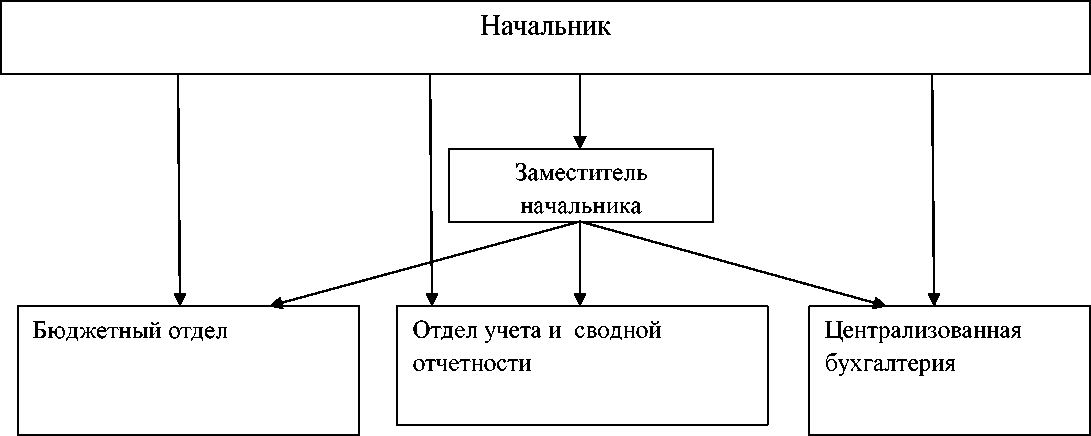 В 2024 году Финансовому управлению предстоит реализовать следующие задачи:1. Выполнять бюджетные полномочия, установленные Положением о бюджетном процессе в муниципальном образовании «Северо-Байкальский район.Обеспечить среднесрочную устойчивость и сбалансированность бюджета МО «Северо-Байкальский район», безусловно выполнять расходные обязательства местного бюджета.Реализовать условия соглашения с Министерством финансов Республики Бурятия на освоение субсидии на исполнение расходных обязательств муниципальных районов, предусматривающее:отсутствие просроченной задолженности по долговым и бюджетным обязательствам муниципального образования в Республике Бурятия;соблюдение органами местного самоуправления предельных нормативов формирования расходов на содержание органов местного самоуправления, установленных приказом Министерства финансов Республики Бурятия от 15.12.2023 № 557.Организовать и осуществить в пределах компетенции муниципального финансового контроля за целевым и эффективным использованием средств местного бюджета.Составить проекты бюджетов поселений, вносить в них изменения, исполнять местные бюджеты 6 сельских поселений и 1 городского поселения, передавших полномочия на уровень района, составлять отчеты об их исполнении.Осуществить контроль в соответствии с частью 5 статьи 99 Федерального закона № 44-ФЗ «О контрактной системе в сфере закупок товаров, работ, услуг для обеспечения государственных и муниципальных нужд».Осуществить муниципальные заимствования от имени муниципального образования;2. Результаты деятельности Финансового управленияФинансовым управлением в течение 2023 года проводилась работа по обеспечению исполнения бюджетного процесса в муниципальном образовании «Северо-Байкальский район», в том числе:Финансовое управление в 2023 году участвовало в разработке мероприятий по увеличению доходной части бюджета, осуществляло постоянный контроль за работой администраторов доходов местного бюджета, в том числе по работе с невыясненными поступлениями в бюджет. За счет выполнения доходной базы бюджета профинансированы принятые бюджетные обязательства, отсутствует просроченная кредиторская задолженность, исполнены майские указы Президента, «дорожные карты» по индикаторам оплаты труда отдельных категорий работников сферы «Образовании». «Культуры», в пределах нормативов осуществлены расходы на содержание муниципальных служащих, выполнены муниципальными учреждениями муниципальные задания, обеспечен контроль за своевременным размещением муниципальных заказов и их исполнением;В отчетном году доходная часть консолидированного бюджета Северо-Байкальского района  исполнена в сумме 1 512 522 806,98 рублей, в том числе: налоговые и неналоговые в сумме 322 406 181,46 рублей, безвозмездные поступления в сумме 1 190 116 625,52 рублей (в том числе возврат остатков субсидий, субвенций и иных межбюджетных трансфертов, имеющих целевое назначение, прошлых лет в сумме – 5 275 102,71 рублей).Соблюдены параметры по объему муниципального долга.   Численность муниципальных служащих не увеличивалась.Муниципальным образованием по программе энергосбережения достигнуты следующие результаты:Раздел 0100 «Общегосударственные вопросы»Горячее водоснабжение – в 2023 году расходы  составили: 202,09 м3, средний тариф в 2023 году сложился в сумме 342,44 рублей, фактические расходы за 2023 год составили 69 204,04 руб. По сравнению с 2022г потребность увеличилась на 52,82 м3 на сумму 13 685,27 рублей.Увеличение  связано с:1) ремонтными работами в здании Администрации М.О Северо-Байкальский район2) увеличением командировок в Улан-Удэ.(служебная квартира)3) в п. Кичера сдача в аренду муниципальных квартир, ком. услуги платит Администрация п. Кичера.В 2024 средний тариф составит 371,58 руб, на сумму 78 031,80 руб. Потребность на 2024г показана по заключенным договорам.Темп роста  к уровню 2023 г составит 8,51%.Холодное водоснабжение – в 2023 году расходы  составили: 1014,47 м3 средний тариф в 2023 году сложился в сумме 37,71 рублей, фактические расходы за год составили 38 263,76 рублей.Увеличение  связано с:1)  ремонтными работами в здании Администрации М.О Северо-Байкальский район2) увеличением командировок в Улан-Удэ.(служебная квартира)3) в п. Кичера сдача в аренду муниципальных квартир, ком. услуги платит Администрация п. Кичера.В 2024г средний тариф составит 41,48 руб, потребность составит 597,47 м3 на сумму 24 783,06 рублей, потребность указана по договорам.Темп роста к уровню 2023г составил 10%.Электроэнергия – в 2023 году расходы составили 157 319 кВт, средний тариф в 2023 году сложился в сумме 6,15 рублей., фактические расходы за год составили 966 845,95 рублей.Увеличение  связано с :1)  ремонтными работами в здании Администрации М.О Северо-Байкальский район2) увеличением командировок в Улан-Удэ.(служебная квартира)3) в п. Кичера сдача в аренду муниципальных квартир, ком. услуги платит Администрация п. Кичера.  В 2024 году запланированы объемы потребления  в количестве 153 950 кВт/ч. на сумму 1000 675,00 рублей, потребность указана, согласно заключенным договорам.  Темп роста среднего тарифа к уровню 2023 года, составил 5,69%Теплоэнергия – в 2023 году расходы составили  905,87 Гкал, средний тариф в 2023 году сложился в сумме  6 978,38 рублей, фактические расходы составили 6 321 501,02 руб.  В 2024 году  запланирован объем потребления 816,28 Гкал, на сумму 6 385 562,53 рублей.   Темп роста среднего тарифа к уровню 2023 года составил 12,10%.Водоотведение  - в 2023 году расходы на водоотведение составили 457,33 м3, средний тариф в 2023 году сложился в сумме 105,06 рублей, фактические расходы 48 046,04 рублей.Увеличение  связано с: 1)  ремонтными работами в здании Администрации М.О Северо-Байкальский район2) увеличением командировок в Улан-Удэ.(служебная квартира)3) в п. Кичера сдача в аренду муниципальных квартир, ком. услуги платит Администрация п. Кичера.В 2024г средний тариф составил 112,41, потребность составила 228,14 м3 на сумму 25 645,22 рублей. В 2024 году потребность уменьшилась на 229,19 м3, потребность показана по заключенным договорам.  Темп роста вырос на 7% в связи с увеличением тарифа. ЖБО – в 2023 году расходы на ЖБО составили 180 м3, средний тариф в 2023 году сложился в сумме 300,00 рублей, фактические расходы за год составили 54 000,0  рублей. В 2024  году потребность осталась прежней. На 2024 год потребность показана  по заключенным договорам.  Темп роста  среднего тарифа к уровню 2023 года остался прежним.ТКО -  в 2023 году расходы на ТКО составили 619,77 куб.м., средний тариф в 2023 году сложился в сумме 537,49 руб, фактические расходы за год составили 333 154,11 рублей. В 2024г потребность увеличилась на  23,05 куб. м, расходы увеличились на сумму 28 522,13 рублей. Средний тариф на 2024г составил 562,64 рублей. Потребность увеличилась, в связи с тем , что было заключено дополнительное соглашение на вывоз ТКО в которое включена местность массового отдыха Слюдянские озера. В 2022г. организация которая вела деятельность на данной территории и вывозом ТКО  занималась самостоятельно была ликвидирована. В связи с этим  полномочия были  переданы в МКУ КУМХ. Темп роста вырос на 4,65%Раздел 0400 «Национальная экономика»Электроэнергия – в 2023 году расходы составили 48 229 кВт/ч., средний тариф в 2023 году сложился в сумме 6,93 руб., фактические расходы за год составили 334 231,83 рублей. В 2024 году потребность по сравнению с 2023г увеличилась на 1194 кВт/ч, в связи с установкой дополнительных фонарей, потребность указана, согласно заключенным договорам.   Темп роста среднего тарифа к уровню 2023 года увеличился на 2,45%.Раздел 0500 «Жилищно-коммунальное хозяйство»Электроэнергия -расходы на уличное освещение в 2023 году составили 246 423 кВт.час., средний тариф в 2023 году сложился в сумме 7,10 рублей ,фактические расходы за год составили 1 738 668,16 рублей.  В 2023г перерасход образовался в связи ,1. со строительством и открытием детской площадки п. Кичера2.  в п. Нижнеангарск —  строительство и открытием парка3. В п. Новый Уоян — строительство спортивной площадки, парка отдыха «Лукоморье»  В 2024 году запланировано  222 785 кВт. час  на сумму 1 628 558,35рублей Расходы на 2024г показаны , согласно заключенным договорам. Темп роста среднего тарифа к уровню 2023 года увеличился на 2,96%.Холодное водоснабжение – в 2023 году расходы  составили: 8 м3, средний тариф в 2023 году сложился в сумме 47,31 рублей, фактические расходы 692,69 руб. В 2024 году договор на потребление не заключался, так как  договор заключается в летнее время для полива клумб, растений по факту потребления. ЖБО – в 2023 году расходы на ЖБО составили 8 м3, средний тариф в 2023 году сложился в сумме 300,00 рублей, фактические расходы за год составили 2400,0  рублей. В 2024  году потребность осталась прежней. На 2024 год потребность показана  по заключенным договорам.  Темп роста  среднего тарифа к уровню 2023 года остался прежним.ТКО - в 2023 году  расходы на ТКО составили 49,5 м3, средний тариф в 2023году сложился в сумме 537,49 на сумму 26 605,80 рублей. В 2024 году потребность осталась прежней. Темп роста среднего тарифа составил 4,65%.  Раздел 0700 «Образование»Горячее водоснабжение – в 2023 году расходы составили 1 111,6 м3, средний тариф в 2023году сложился в сумме 396,96 рублей, фактические расходы за год составили  441 265,84 рублей. В 2024 году потребность  составила 1300 м3 в сумме 546 104,00 рублей. Потребность увеличилась на 188,40 м3, на сумму  104 838,16 рублей.В связи  с:1.  вводом в эксплуатацию  открытие бассейна после ремонта в МБДОУ детский сад «Светлячок»2.  В 2023г бассейн в МБДОУ детский сад «Лесная Поляна» работал  не в полную нагрузку, т. к. дважды выходила из строя система очищения воды. Темп роста составил 5,82 %Холодное водоснабжение – в 2023 году расходы на составили  7 142,43 м3, средний тариф в 2023 году сложился в сумме  90,26 рублей, фактические расходы за год составили  644 659,96 рублей. В 2024 году средний тариф сложился в сумме 99,28 руб.,  потребность  составила 7 235,23 м3 на сумму  718 313,63 рублей. Увеличилась потребность на 2024г на 92,8 м3,  В связи  с:1.  вводом в эксплуатацию  открытие бассейна после ремонта в МБДОУ детский сад «Светлячок»2.  В 2023г бассейн в МБДОУ детский сад «Лесная Поляна» работал  не в полную нагрузку, т. к. дважды выходила из строя система очищения воды.Темп роста составил 9,9 %.Электроэнергия -. в 2023 году расходы составили 592 050 квт.ч., средний тариф в 2023 году сложился в сумме 6,9 рублей, фактические расходы за год составили 4 068 422,55 руб. В 2024 году потребность  составила  595 824 кВт.ч. на сумму 4 230 350,40 рублей. Потребность на 2024г показана по заключенным договорам. Темп роста составил 2,9%Теплоэнергия – в 2023 году расходы составили 7 354,13 Гкал., средний тариф в 2023году сложился в сумме  7 926,43 руб., фактические расходы за год в сумме  58 292 026,67 руб. В 2024 году  средний тариф составил 8 663,22 руб., потребность составила 8 663,22 Гкал., в сумме 69 695 171,74  рублей. В связи с несбалансированностью бюджета и дефицитом лимита бюджетных ассигнований в  2023 по услуге теплоснабжения , объемы  не были приняты к учету в декабре 2023г (МКУ «Управление образования»), на сумму 3 466 392,86, в количестве 517, 99 Гкал., объем по услуге теплоснабжения необходимо учитывать в 2024г., как дополнительную потребность к уровню 2023г.   Темп роста среднего тарифа к уровню 2023 года составит 9,3 %.Водоотведение – в 2023 году  расходы составили 5 147,79 м3, средний тариф в 2023 году сложился в сумме 123,56 рублей, фактические расходы в сумме 636 086,55 рублей. В 2024 году  средний тариф составил 136,14 руб., потребность  составила 7 285,01 м3 в сумме 991 811,21 рублей. Потребность увеличилась по сравнению с 2023г на 2137,44 м3, в  связи  с открытием бассейна после ремонта в МБДОУ детский сад «Светлячок».  Темп роста среднего тарифа к уровню 2023 года составит 10,18 %. ЖБО  - в 2023 году  расходы  составили  1 230 м3, средний тариф в 2023году сложился в сумме 350,00 рублей, фактические расходы за год составили  431 300,00 рублей. В 2024г. потребность увеличилась на 20 м3., согласно заключенным договорам.  Темп роста среднего тарифа к уровню 2023 года составит 8,57 %.ТКО - в 2023 году  расходы на ТКО составили 688,36 м3, средний тариф в 2023году сложился в сумме 537,49 на сумму 369 997,48 рублей. В 2024 году потребность осталась прежней. Темп роста среднего тарифа составил 4,65%.  Раздел 0800 «Культура, кинематография»Горячее водоснабжение – в 2023 году расходы составили: 28,23 м3, средний тариф в 2023 году сложился в сумме 371,48 рублей, фактические расходы  за год составили 10 486,99 рублей. В 2023г  расходы на 383,88 м3 на сумму 177 073,86 руб., были приняты и оплачены по приносящему доходу деятельности ДК «Романтик». В 2024 году  потребность принята по договорным объемам.  Темп роста среднего тарифа к уровню 2023 года составит 10%Холодное водоснабжение – в 2023 году расходы  составили: 150 м3, средний тариф в 2023 году сложился в сумме 30,10 рублей, фактические расходы 4 515,02 руб. В 2023г расходы на 743,66 м3 на сумму 30 095,98 руб., расходы были приняты и оплачены по приносящему доходу деятельности ДК «Романтик». В 2024 году средний тариф составил 33,10 руб., потребность принята по договорным объемам.  Темп роста среднего тарифа к уровню 2023года составит 9,97%.Электроэнергия -  в 2023 году расходы на электроэнергию составили 82 284  квт. ч, средний тариф в 2023 году сложился в сумме 7,31 рублей , фактические расходы за год составили 601 459,74 рублей. Средний тариф на 2024г остался прежним, расходы на 43 462 Гкал на сумму 188 864,13 руб., расходы были приняты и оплачены по приносящему доходу деятельности ДК «Романтик». В 2024 году потребность принята по договорным объемам.   Темп роста среднего тарифа к уровню 2023года остался прежним.Теплоэнергия – в 2023году расходы составили 1 010,64 Гкал, средний тариф в 2023 году сложился в сумме 8 485,74 рублей фактические расходы составили 8 576 032,59 рублей. В 2023году расходы на 426,97 Гкал на сумму 3 058 465,90 руб., были приняты и оплачены по приносящему доходу деятельности ДК «Романтик». В 2024 году потребность принята по договорным объемам.   Темп роста среднего тарифа к уровню 2023 года составит 5,74%.Водоотведение  - в 2023 году расходы  составили 41,86м3, средний тариф в 2023 году сложился в сумме 125,48 рублей, фактические расходы за год составили 5 252,85рублей. В 2023г расходы на 979,51м3 на сумму 96 980,35 руб., были приняты и оплачены по приносящему доходу деятельности ДК «Романтик». В 2024 году  средний тариф составил 138,02 руб., потребность принята по договорным объемам.  Темп роста среднего тарифа к уровню 2023 года составит 9,9%.ЖБО – в 2023 году расходы на вывоз ЖБО  не учитывались.  В 2023г расходы на  на 4 м3 на сумму 1 000 руб., были приняты и оплачены по приносящему доходу деятельности ДК «Романтик». В 2024 году договор на потребление не заключался.ТКО -  в 2023 году расходы  составили 123,41 куб.м., средний тариф в 2023 году сложился в сумме  537,49 руб, фактические расходы составили  66 336,86 руб, В 2024 году  средний тариф составил 562,64 руб., потребность увеличилась на 56,59 м3  на сумму 101 275,00 рублей,  потребность показана по заключенным договорам. Темп роста среднего тарифа к уровню 2023 года составит 4,65 %.По всем разделам потребность соответствует заключенным договорам. Объемы по тепловой энергии  рассчитаны по расчетной  мощности  с учетом повышения тарифов. В целом недостаток средств в местном бюджете на оплату коммунальных услуг по договорам (по нормам потребления) на 2024год  с учетом кредиторской и дебиторской задолженности 16 767 370,96 рублей.В 2023 году планируется осуществление следующих мероприятий:- экономия электроэнергии за счет своевременного отключения электроприборов и освещения в зданиях;- экономия тепловой энергии за счет установленных тепловых счетчиков в здании администрации Муниципальных образований, а так же за счет установленных счетчиков  в учреждениях;- экономия потребления воды за счет установленных счетчиков по воде в учреждениях.- установка энергосберегающих ламп и светильников.Приложение № 4  Расчет расходов на приобретение твердого топлива по консолидированному бюджетуРаздел 0800 «Культура, кинематография»	В СДК «Байкальское», СДК «Холодное приобретены дрова в количестве 50  куб.м. по цене 2 000,00 рублей на сумму 99 000,00 рублей.В 2024 году запланированы расходы на приобретение твнрдого топлива в количестве 72,5 куб.м на сумму 145 000 руб. Увеличение потребности твердого топлива на  22,5 м3, связано с остатком дров на 2023г.Анализ отчета об исполнении консолидированного бюджета муниципального образования «Северо-Байкальский район» за 2023 годОбщие параметры исполнения бюджета муниципального образования         В результате проводимой налоговой политики консолидированный бюджет Северо-Байкальского района полностью зависит от отчислений, производимых по нормативам от федеральных и региональных налогов. В отчетном году доходная часть консолидированного бюджета Северо-Байкальского района исполнена в сумме 1 512 522 806,98 рублей, в том числе: налоговые и неналоговые в сумме 322 406 181,46 рублей; безвозмездные поступления в сумме 1 190 116 625,52 рублей (в том числе возврат остатков субсидий, субвенций и иных межбюджетных трансфертов, имеющих целевое назначение, прошлых лет в сумме – 5 275 102,71 рублей). Динамика поступления доходов в консолидированный бюджет Северо-Байкальского района в 2023 годупо сравнению с 2022 годом представлена в Таблице 1.Таблица 1(рублей)Процент исполнения плановых назначений налоговых и неналоговых доходов в 2023 году составил 103,48%.Налоговые доходыНалоговые доходы консолидированного бюджета Северо-Байкальского района исполнены в сумме 299 851 619,37 рублей. Поступление налоговых доходов 2023 года выше показателей за аналогичный период прошлого года на сумму 78 131 623,91 рублей, или на 35,24%. Доля налоговых доходов в общем объеме налоговых и неналоговых доходов 93,0% и 19,82% в общих доходах консолидированного бюджета района.Оценка доходов бюджета района от поступлений налога на доходы физических лиц на 2023 год произведена исходя из ставки налогообложения 13%, с учетом норматива отчисления в бюджет района 35%. Поступление за 2023 год налога составило в сумме 266 547 048,62 рублей, что составляет 104,03% к годовым плановым назначениям. Сравнивая с аналогичным отчетным периодом прошлого года, поступления по данному налогу увеличились на сумму 75 187 519,90 рублей, или на 39,29%, обусловлено ростом поступлений по основным плательщикам, осуществляющих деятельность в сфере транспортировке и перевоза грузов и добывающей отрасли. Кроме того, по причине увеличения средней заработной платы по указам Президента, на 4%, на 6,0%, выплата налогов и взносов с заработной платы за декабрь, а также увеличение количества сезонных работников ОАО «РЖД». В структуре налоговых и неналоговых доходов поступления от налога на доходы физических лиц составляют 82,67%, налоговых 88,89%.   	Для повышения доходов бюджета, развития налогооблагаемой базы, обеспечения роста уровня жизни населения Постановлением от 07.04.2011 года №176 создана Комиссия по повышению доходов, оплаты труда и занятости населения.	За 2023 год за счет индивидуальной работы с налогоплательщиками сокращена задолженность по налогу на доходы физических лиц на сумму 650,0 тыс. рублей. От постановки на учет обособленных подразделений дополнительные поступления по НДФЛ составили в сумме 3 900,00 тыс. рублей. Акцизы.  Доходы от уплаты акцизов на нефтепродукты поступили в консолидированный бюджет Северо-Байкальского района в сумме 11 953 786,13 рублей, или 100,33% к плановым показателям.В структуре налоговых и неналоговых доходов поступления доходов от уплаты акцизов на нефтепродукты составляют 3,71%, налоговых поступлений 3,99%.По сравнению с аналогичным периодом прошлого года поступления по налогу увеличилось на сумму 268 599,76 рублей, или на 2,30%.Налоги на совокупный доход.  Поступило в бюджет района в сумме 14 114 509,91 рублей, что составляет 99,05% от плановых назначений. По сравнению с 2022 годом поступления увеличились на сумму 4 634 718,68 рублей, или на 48,89%. Доля данного налога в налоговых и неналоговых доходах составляет 4,38%, налоговых 4,71%.Налог, взимаемый в связи с применением упрощенной системы налогообложения. Поступление в сумме 13 589 410,01 рублей, или 100,12% к уточненным бюджетным назначениям. К аналогичному периоду прошлого года увеличение на 4 970 075,26 рублей, или 57,66% по причине увеличения налоговой базы у налогоплательщиков (на 01.01.2024г. ЮЛ 69, ИП 183 Всего 252; на 01.01.2023г. ЮЛ 72, ИП 169 Всего 241). В структуре налогов на совокупный доход УСН занимает 96,28%;Единый налог на вмененный доход. Зачислено в бюджет района в сумме «-» 151 587,15 рублей. Сравнивая с аналогичным периодом прошлого года поступления уменьшились на сумму 149 364,78 рублей, по причине того, что согласно пн. 8 статьи 5 Федерального закона от 29.06.2012 №97-ФЗ «О внесении изменений в часть первую и часть вторую Налогового кодекса Российской Федерации и статью 26 Федерального закона «О банках и банковской деятельности» система налогообложения в виде единого налога на вмененный доход для отдельных видов деятельности не применяется с 1 января 2021 года.Единый сельскохозяйственный налог. Общее количество налогоплательщиков, применяющих ЕСХН по состоянию на 01.01.2023г., составляет 6. Задолженность по ЕСХН на 01.01.2024г. составила в сумме 5,0 тыс. рублей.Поступление по налогу за 2023 год составило в сумме 5 784,48 рублей. В сравнении с аналогичным периодом прошлого года поступления уменьшились на сумму 20 142,86 рублей, по причине подачи заявления от налогоплательщика на закрытие. В структуре налогов на совокупный доход ЕСХН занимает 0,04%.Налог, взимаемый в связи с применением патентной системы налогообложения. Федеральным законом от 25 июня 2012 года №94-ФЗ было закреплено 100% налога, взимаемого в связи с применением патентной системы налогообложения в бюджет МО «Северо-Байкальский район». По состоянию на 01.01.2024 года в бюджет района поступило в сумме 670 902,57 рублей. Сравнивая, с отчетным периодом прошлого года поступления уменьшились на сумму 165 848,94 рублей по причине переноса уплаты с нерабочего дня 31.12.2023г. на январь 2024г. В структуре налогов на совокупный доход патент занимает 4,75%.Налоги на имущество. Поступление данных налогов за 2023 год в консолидированный бюджет Северо-Байкальского района составило в сумме 5 692 858,63 рублей. Доля налогов в налоговых и неналоговых доходах составляет 1,76%, налоговых 1,90%.Налог на имущество физических лиц зачислен в сумме 2 114 542,00 рублей, что составляет 100,02% от годовых плановых назначений. По отношению к прошлому году увеличение на сумму 299 465,87 рублей, или на 16,50%. Задолженность по налогу на имущество физических лиц на 01.01.2024г. составила в сумме 672,0 тыс. руб. Доля поступлений от налога на имущество в общем объеме налогов на имущество составляет 37,14%.Земельного налога поступило в сумме 3 578 316,63 рублей, что составляет 100,02% от годовых плановых назначений. Сравнивая с отчетным периодом прошлого года поступление налога, уменьшились на сумму 2 061 419,20 рублей, или на 36,55%. Доля поступлений от земельного налога в общем объеме налогов на имущество составляет 62,86%. По состоянию на 01.01.2024 года общая задолженность по земельному налогу составила 814,0 тыс. рублей. Государственная пошлина в бюджет района за 2023 год зачислена в сумме 1 543 416,08 рублей, что составило 102,35% от годовых плановых назначений. Сравнивая с аналогичным периодом прошлого года поступления уменьшились на сумму 197 261,10 рублей, или на 11,33% по причине уменьшения количества юридически значимых действий. Доля поступлений в налоговых и неналоговых доходах составляет 0,48%, налоговых 0,51%.Неналоговые доходыОбъем неналоговых доходов, поступивших в консолидированный бюджет Северо-Байкальского района за 2023 год составил в сумме 22 554 562,09 рублей, или 102,60% годового назначения. Поступление неналоговых доходов по состоянию на 1 января 2024 года меньше показателей аналогичного периода прошлого года на сумму 8 448 553,29 рублей. Доля неналоговых доходов в общем объеме налоговых и неналоговых доходов 7,00%.Доходы от использования имущества, находящегося в государственной и муниципальной собственности за анализируемый период поступили в сумме 13 130 757,89 рублей, что составляет 100,07% от плановых назначений. Сравнивая с аналогичным периодом прошлого года поступления увеличились на сумму 289 748,54 рублей, или на 2,26%. По причине погашения задолженности прошлого периода, а также претензионной работы с ООО «Регистр». Доля данных поступлений в налоговых и неналоговых доходах района составляет 4,07%, неналоговых 58,22%.Доходы, получаемые в виде арендной платы за земельные участки. За период январь-декабрь 2023 года поступило в бюджет района в сумме 3 242 944,86 рублей, что составило 100,27% от годовых плановых назначений. Сравнивая с аналогичным периодом прошлого года поступления уменьшились на сумму 423 731,55 рублей, или на 11,56%. Доля поступлений от аренды земельных участков в общем объеме доходов от использования имущества составляет 24,70%.Доходы от сдачи в аренду муниципального имущества. Доходы за 2023 год поступили в консолидированный бюджет Северо-Байкальского района в сумме 9 87 813,03 рублей, что составило 100,0% от годовых плановых назначений. Сравнивая с 2022 годом поступления увеличились на сумму 713 480,09 рублей в следствие следующих причин: поступление задолженности за предыдущие периоды, в результате претензионной работы, а также заключение новых договоров.  Доля поступлений от аренды муниципального имущества в общем объеме доходов от использования имущества составляет 75,30%.Платежи и сборы за пользование природными ресурсами (плата за негативное воздействие на окружающую среду) за 2023 год поступили в размере 1 350 141,23 рублей, или 99,97% от плановых годовых назначений. Основным налогоплательщиком данного вида поступлений является ОАО «РЖД». Сравнивая, с отчетным периодом прошлого года уменьшение составило на сумму 664 450,49 рублей. Доля платежей за негативное воздействие на окружающую среду в налоговых и неналоговых доходах района составляет 0,42%, неналоговых 0,45%.Доходы от оказания платных услуг и компенсации затрат государства поступили в консолидированный бюджет района в сумме 4 730 634,56 рублей, что составило 100,08% от годовых плановых назначений, по отношению к аналогичному периоду прошлого года увеличились на сумму 2 866 556,66 рублей, в том числе на сумму 2 568 258,00 рублей поступления денежных средств от возврата субсидии по БАМу. Доля поступлений в налоговых и неналоговых доходах района составляет 1,47%, неналоговых 20,97%.Доходы от продажи материальных и нематериальных активов составили в сумме 621 648,64 рублей, или 100,0% от плановых годовых назначений. Сравнивая, с отчетным периодом прошлого года поступления уменьшились на сумму 6 819 477,21 рублей, по причине разовых платежей: продажа нежилого здания МО ГП «поселок Нижнеангарск» на сумму 2 989,07 тыс. рублей; по району продажа движимого имущества на сумму 3 885,60 тыс. рублей. Доля доходов от продажи материальных и нематериальных активов в налоговых и неналоговых доходах района составляет 0,19%, неналоговых 2,76%.Доходы от продажи земельных участков – 243 329,31 рублей, что составляет 100,0% от годовых плановых показателей. Увеличение поступлений по отношению к прошлому году на сумму 74 159,83 рублей. Доля поступлений от продажи земельных участков в общем объеме доходов от продажи материальных и нематериальных активов составляет 39,14%.Доходы от реализации имущества – 378 319,33 рублей, что составляет 100,0% от годовых плановых показателей. Уменьшение поступлений по отношению к прошлому году на сумму 6 893 637,04 рублей, по причине разовых поступлений в бюджет района. Доля поступлений от реализации имущества в общем объеме доходов от продажи материальных и нематериальных активов составляет 60,86%.Штрафы, санкции, возмещение ущерба поступили в размере 2 654 300,45 рублей, в том числе: разовые поступления - доходы от денежных взысканий (штрафов), поступающие в счет погашения задолженности, образовавшейся до 1 января 2020 года, подлежащие зачислению в бюджет муниципального образования по нормативам, действовавшим в 2019 году в сумме «-» 6 666,96 рублей. Исполнение плановых годовых назначений составило 127,88%, что ниже поступлений за 2022 год на сумму 809 670,95 рублей, или на 23,37%. Доля поступлений от штрафов в налоговых и неналоговых доходах района составляет 0,82%, неналоговых 11,77%. Прочие неналоговые доходы поступили в сумме 67 079,32 рублей, в том числе: невыясненные поступления «-» 8 646,64 рублей, прочие неналоговые доходы 75 725,96 рублей. Доля поступлений в налоговых и неналоговых доходах района составляет 0,02%, неналоговых 0,30%. Возврат остатков субсидий, субвенций и иных межбюджетных трансфертов, имеющих целевое назначение, прошлых лет в 2023 году составил в сумме 5 275 102,71 рублей, в том числе:- возврат прочих остатков субсидий, субвенций и иных межбюджетных трансфертов, имеющих целевое назначение, прошлых лет из бюджетов муниципальных районов (субсидии на организацию горячего питания, обучающихся, получающих основное общее, среднее общее образование в МОО) на сумму 147 067,29 рублей;- возврат прочих остатков субсидий, субвенций и иных межбюджетных трансфертов, имеющих целевое назначение, прошлых лет из бюджетов муниципальных районов (субсидии на организацию бесплатного горячего питания обучающихся, получающих начальное общее образование в государственных и муниципальных образовательных организациях) на сумму 9 959,81 рублей;- возврат прочих остатков субсидий, субвенций и иных межбюджетных трансфертов, имеющих целевое назначение, прошлых лет из бюджетов муниципальных районов (субсидии на содержание инструкторов по физической культуре и спорту) на сумму 43 364,20 рублей;- возврат прочих остатков субсидий, субвенций и иных межбюджетных трансфертов, имеющих целевое назначение, прошлых лет из бюджетов муниципальных районов (субсидии на обеспечение сбалансированности местных бюджетов по социально значимым и первоочередным расходам) на сумму 0,10 рублей;- возврат прочих остатков субсидий, субвенций и иных межбюджетных трансфертов, имеющих целевое назначение, прошлых лет из бюджетов муниципальных районов (субсидии на реализацию первоочередных мероприятий по модернизации, капитальному ремонту и подготовке к отопительному сезону объектов коммунальной инфраструктуры, находящейся в муниципальной собственности) на сумму 539 460,06 рублей;- возврат прочих остатков субсидий, субвенций и иных межбюджетных трансфертов, имеющих целевое назначение, прошлых лет из бюджетов муниципальных районов (субсидии на обеспечение мероприятий по переселению граждан из аварийного жилищного фонда, в т ч переселению граждан из аварийного жилищного фонда с учетом необходимости развития малоэтажного жилищного строительства, за счет средств, поступивших от государственной корпорации - Фонда содействия реформированию ЖКХ) на сумму 1 088 246,28 рублей;- возврат прочих остатков субсидий, субвенций и иных межбюджетных трансфертов, имеющих целевое назначение, прошлых лет из бюджетов муниципальных районов (субсидии на обеспечение мероприятий по переселению граждан из аварийного жилищного фонда, в т ч переселению граждан из аварийного жилищного фонда с учетом необходимости развития малоэтажного жилищного строительства) на сумму 53 879,00 рублей;- возврат прочих остатков субсидий, субвенций и иных межбюджетных трансфертов, имеющих целевое назначение, прошлых лет из бюджетов муниципальных районов (субвенции на осуществление государственных полномочий по организации и осуществлению деятельности по опеке и попечительству) на сумму 10 900,00 рублей;  - возврат прочих остатков субсидий, субвенций и иных межбюджетных трансфертов, имеющих целевое назначение, прошлых лет из бюджетов муниципальных районов (субвенции на осуществление государственных полномочий по созданию и организации деятельности административных комиссий) на сумму 6 349,00 рублей;- возврат прочих остатков субсидий, субвенций и иных межбюджетных трансфертов, имеющих целевое назначение, прошлых лет из бюджетов муниципальных районов (субвенции на осуществление государственных полномочий по образованию и организации деятельности комиссий по делам несовершеннолетних и защите их прав) на сумму 258 140,42 рублей;- возврат прочих остатков субсидий, субвенций и иных межбюджетных трансфертов, имеющих целевое назначение, прошлых лет из бюджетов муниципальных районов (субвенции на выплату вознаграждения за выполнение функций классного руководителя педагогическим работникам МОО, реализующим образовательные программы начального общего, основного общего, среднего образования) на сумму 80 224,99 рублей;- возврат прочих остатков субсидий, субвенций и иных межбюджетных трансфертов, имеющих целевое назначение, прошлых лет из бюджетов муниципальных районов (субвенции на осуществление государственных полномочий по расчету и предоставлению дотаций поселениям) на сумму 47 820,76 рублей;- возврат прочих остатков субсидий, субвенций и иных межбюджетных трансфертов, имеющих целевое назначение, прошлых лет из бюджетов муниципальных районов (иные межбюджетные трансферты на ежемесячное денежное вознаграждение за классное руководство педагогическим работникам государственных и муниципальных общеобразовательных организаций) на сумму 21 688,36 рублей;- возврат прочих остатков субсидий, субвенций и иных межбюджетных трансфертов, имеющих целевое назначение, прошлых лет из бюджетов муниципальных районов (иные межбюджетные трансферты по обеспечению твердым топливом отдельных категорий граждан) на сумму 1 100,00 рублей.- возврата прочих остатков субсидий, субвенций и иных межбюджетных трансфертов, имеющих целевое назначение, прошлых лет из бюджетов муниципальных районов (на мероприятия по переселению граждан из ветхого и аварийного жилья в зоне Байкало-Амурской магистрали) на сумму 2 966 902,44 рублей.Основная доля поступлений в консолидированный бюджет Северо-Байкальского района обеспечена:Безвозмездные поступления (без учета возврата и безвозмездных поступлений от негосударственных организаций) в сумме 1 087 756 881,47 рублей, или 81,21%, в том числе:Дотации – 148 159 336,57 рублей, доля в общем объеме безвозмездных поступлений составляет 13,62%;Субсидии – 659 963 678,89 рублей, доля в общем объеме безвозмездных поступлений составляет 60,67%;Субвенции – 208 388 465,81 рублей, доля в общем объеме безвозмездных поступлений составляет 19,16%;Иные межбюджетные трансферты – 71 245 400,20 рублей, доля в общем объеме безвозмездных поступлений составляет 6,55%.Налоговые и неналоговые доходы в сумме 252 723 110,84 рублей, или 18,87%, в том числе:Налог на доходы физических лиц – 191 359 528,72 рублей, доля в общем объеме налоговых и неналоговых поступлений 75,72%;Доходы от использования имущества –12 841 009,35 рублей, доля в общем объеме налоговых и неналоговых поступлений 5,08%;Акцизы – 11 685 186,37 рублей, доля в общем объеме налоговых и неналоговых поступлений 4,62%;Налоги на совокупный доход – 9 479 791,23 рублей, доля в общем объеме налоговых и неналоговых поступлений 3,75%;Налоги на имущество – 7 454 811,96 рублей, доля в общем объеме налоговых и неналоговых поступлений 2,95%;Доходы от продажи материальных и нематериальных активов – 7 441 125,85 рублей, доля в общем объеме налоговых и неналоговых поступлений 2,94%;Штрафы, санкции, возмещение ущерба – 3 463 971,40 рублей, доля в общем объеме налоговых и неналоговых поступлений 1,37%;Прочие неналоговые доходы – 3 378 339,16 рублей, доля в общем объеме налоговых и неналоговых поступлений 1,34%;Платежи при пользовании природными ресурсами – 2 014 591,72 рублей, доля в общем объеме налоговых и неналоговых поступлений 0,80%;Доходы от оказания платных услуг и компенсации затрат государства – 1 864 077,90 рублей, доля в общем объеме налоговых и неналоговых поступлений 0,74%;Государственная пошлина – 1 740 677,18 рублей, доля в общем объеме налоговых и неналоговых поступлений 0,69%.   Безвозмездные поступления от негосударственных организаций в сумме 2 500 000,00 рублей, или 0,19%.Возврат остатков субсидий, субвенций и иных межбюджетных трансфертов, имеющих целевое назначение, прошлых лет в сумме 3 619 563,69 рублей.Исполнение расходной части бюджета              Расходная часть консолидированного бюджета муниципального образования «Северо-Байкальский район» за 2023 год при плановых бюджетных ассигнованиях 1 557 694 965,78 рублей исполнена в сумме 1 364 610 806,72 рублей, что составляет 87,6 % к уточненным бюджетным ассигнованиям и на 7,8 % меньше, сравнивая с исполнением отчетного периода прошлого года. Бюджет за 2023 год исполнен с профицитом 147 912 000,26 рублей, из расчета доходы поступили в сумме 1 512 522 806,98 рублей, расходы исполнены в сумме 1 364 610 806,72 рублей.             Финансирование расходных обязательств бюджета осуществлялось на основе реестра расходных обязательств и  расчетных данных первоочередных расходов, таких как заработная плата с начислениями работникам бюджетной сферы, оплата за топливно-энергетические ресурсы, питание, медосмотр, связь, обслуживание, подготовка района к отопительному сезону,  погашение долговых обязательств  бюджета муниципального образования «Северо-Байкальский район».Рост или снижение расходов напрямую были связаны с объемом доходной части бюджета, в том числе с объемом финансовой помощи из республиканского бюджета.Сведения о среднемесячной заработной плате, работников сферы культуры, работников сферы образования по категориям персонала на отчетную дату 01.01.2024 года МО «Северо-Байкальский район»Показатели, установленные   соглашениями, «дорожными картами» с Министерством культуры Республики Бурятия, Министерством образования и науки Республики Бурятия   за 4 квартал 2023 года: Показатель «Средняя заработная плата по педагогическим работникам муниципальных дошкольных образовательных учреждений» рассчитан   с учетом выплаченных средств субвенции на предоставление мер социальной поддержки по оплате коммунальных услуг педагогическим работникам, проживающим, работающим в сельских населенных пунктах, рабочих поселках (ПГТ) на территории РБ. Фактическая среднемесячная заработная плата по итогам 4 квартала 2023 года составила 56 827,50 рублей. Невыполнение индикатора по заработной плате дошкольными образовательными учреждениями обусловлено уменьшением количества детей и фонда оплаты труда, некоторые ДОУ получали заработную плату только до МРОТ.Показатель «Средняя заработная плата по педагогическим работникам муниципальных общеобразовательных учреждений» рассчитан   с учетом выплаченных средств субвенции на предоставление мер социальной поддержки по оплате коммунальных услуг педагогическим работникам, проживающим, работающим в сельских населенных пунктах, рабочих поселках (ПГТ) на территории РБ. Фактическая среднемесячная заработная плата по итогам 4 квартала 2023 года составила 62 806,1 рублей. Индикатор по заработной плате педагогических работников превышен в связи с увеличением МРОТ с 1 января 2023 года и уменьшением численности педагогов и высокого коэффициента совместительства (1,8 ставки) в отчетном периоде.Показатель «Средняя заработная плата педагогических работников учреждений дополнительного образования отрасли «Образование»» рассчитаны   с учетом выплаченных средств субвенции на предоставление мер социальной поддержки по оплате коммунальных услуг педагогическим работникам, проживающим, работающим в сельских населенных пунктах, рабочих поселках (ПГТ) на территории РБ. Фактическая среднемесячная заработная плата по итогам 4 квартала 2023 года составила 71 219,00 рублей. Индикатор по заработной плате педагогических работников муниципальных учреждений дополнительного образования выполнен.Показатель «Средняя заработная плата работников муниципальных учреждений отрасли «Культура» рассчитан с учетом выплаченных средств субвенции на предоставление мер социальной поддержки по оплате коммунальных услуг специалистам МУ культуры, проживающим, работающим в сельских населенных пунктах, рабочих поселках (ПГТ) на территории РБ. Фактическая среднемесячная заработная плата по итогам 4 квартала 2023 года составила 58 189,12 рублей. Индикатор по заработной плате работников учреждений культуры превышен в связи с увеличением МРОТ с 1 января 2023 года  и высоким коэффициентом совместительства (1,2).В структуре расходов бюджета муниципального образования «Северо-Байкальский район» наибольший удельный вес занимают расходы на отрасль «Образование» -  40,0 % , «Общегосударственные вопросы» - 16,9 %,  «Жилищно-коммунальное хозяйство» - 18,0 %,  «Социальная политика» - 12,3 %,  далее следуют расходы , на отрасль «Культура, кинематография» - 6,3 %, «Национальная экономика» - 3,7 %, «Охрана окружающей среды» - 1,5 %, «Физическая культура и спорт» - 0,3 %,  «Национальная оборона» - 0,2%,  «Средства массовой информации» - 0,02 %, «Здравоохранение» - 0,03 %. Расходы бюджета были сконцентрированы на приоритетных направлениях, отвечающих интересам социально-экономического развития муниципального образования «Северо-Байкальский район».Раздел 0100 «Общегосударственные вопросы»        За отчетный период исполнение по бюджету составило 230 196 033,86 рублей при уточненном годовом плане 257 682 840,69 рублей или 89,3 %. Удельный вес расходов по разделу к общему объему расходов консолидируемого бюджета составляет 15,2 %. В сравнении с аналогичным периодом прошлого года исполнение расходов больше на 41 474 520,07 рублей.         По разделу 0102 «Функционирование высшего должностного лица субъекта Российской Федерации и муниципального образования» ассигнования исполнены в сумме 18 422 345,96 рублей, увеличение в сравнении с 2022 годом на 2 126 701,99 рублей, за счет увеличения заработной платы с 01.10.2022 и 01.10.2023 годов и выплаты компенсации за не использованные дни отпуска.•  За счет средств федерального бюджета расходы составили 177 836,28 рублей, из них:       - за достижение показателей деятельности органов исполнительной власти Республики Бурятия (муниципальные команды) – 177 836,28 рублей.       	•  За счет средств республиканского бюджета расходы составили 390 600,00 рублей, из них:      - софинансирование расходных обязательств муниципальных районов (городских округов) на содержание и обеспечение деятельности (оказание услуг) муниципальных учреждений  -390 600,00 рублей.            •  За счет средств местного бюджета – 17 853 909,68 рублей, из них:        - заработная плата – 17 795 095,48 рублей;        - бесплатный проезд – 58 814,20 рублей.        По разделу 01 03 «Функционирование законодательных (представительных) органов государственной власти и представительных органов муниципальных образований» ассигнования исполнены в объеме 7 427 499,57 рублей увеличение в сравнении с 2022 годом на 950 104,16 рублей, за счет увеличения заработной платы с 01.10.2022 и 01.10.2023 годов.      	•   За счет средств федерального бюджета расходы составили 30 271,50 рублей, из них:       - за достижение показателей деятельности органов исполнительной власти Республики Бурятия (муниципальные команды) – 30 271,50 рублей.           •   За счет средств республиканского бюджета расходы составили 520 800,00 рублей, из них:         - софинансирование расходных обязательств муниципальных районов (городских округов) на содержание и обеспечение деятельности (оказание услуг) муниципальных учреждений  -   520 800,00 рублей.            •   За счет средств местного бюджета расходы исполнены в сумме – 6 876 428,07 рублей, из них:          - заработная плата – 6 574 770,19 рублей;          - командировочные расходы – 142 035,80 рублей;          - прочая закупка товаров, работ и услуг – 159 622,08 рублей;        По разделу 01 04 «Функционирование Правительства Российской Федерации, высших исполнительных органов государственной власти субъектов Российской Федерации, местных администраций» ассигнования исполнены в сумме 44 832 187,38 рублей увеличение в сравнении с 2022 годом составляет 4 421 645,50 рублей.       •    За счет средств федерального бюджета расходы составили 397 313,43 рублей, из них:       - за достижение показателей деятельности органов исполнительной власти Республики Бурятия (муниципальные команды) – 397 313,43 рублей.        •  За счет средств республиканского бюджета расходы составили 3 661 350,00 рублей, из них:                 - софинансирование расходных обязательств муниципальных районов (городских округов) на содержание и обеспечение деятельности (оказание услуг) муниципальных учреждений  -   3 645 600,00 рублей;                 - обеспечение профессиональной переподготовки, повышения квалификации лиц, замещающих выборные муниципальные должности, и муниципальных служащих – 15 750,00 рублей.         •  За счет средств местного бюджета расходы исполнены в сумме 40 773 523,95 рублей, в том числе:         -  заработная плата –  34 535 533,67 рублей;         - иные выплаты персоналу государственных (муниципальных) органов, за исключением фонда оплаты труда– 978 321,00 рублей;         - закупка товаров, работ, услуг в сфере информационно-коммуникационных технологий – 69 652,00 рублей;         - прочая закупка товаров, работ и услуг – 2 252 935,00 рублей;         - закупка энергетических ресурсов – 2 756 872,92 рублей;         - уплата налога на имущество организаций и земельного налога – 40 059,91 рублей;         - уплата налогов, сборов и иных платежей – 140 149,45 рублей.        По разделу 01 06 «Обеспечение деятельности финансовых, налоговых и таможенных органов и органов финансового (финансово-бюджетного) надзора» ассигнования исполнены в сумме 13 465 198,56 рублей, в сравнении с 2022 годом расходы уменьшены на 437 898,77 рублей. Экономия расходов за счет фонда оплаты труда, наличия вакантных должностей.      • За счет средств федерального бюджета расходы составили 143 771,54 рублей, из них:       - за достижение показателей деятельности органов исполнительной власти Республики Бурятия (муниципальные команды) – 143 771,54 рублей;       • За счет средств республиканского бюджета расходы составили 660 950,00 рублей, из них:       - софинансирование расходных обязательств муниципальных районов (городских округов) на содержание и обеспечение деятельности (оказание услуг) муниципальных учреждений  -   599 000,00 рублей;       - обеспечение профессиональной переподготовки, повышения квалификации лиц, замещающих выборные муниципальные должности, и муниципальных служащих – 61 950,00 рублей.         • За счет средств местного бюджета расходы составили – 12 660 477,02 рублей, из них:       - заработная плата – 11 844 672,41 рублей;       - иные выплаты персоналу государственных (муниципальных) органов, за исключением фонда оплаты труда – 126 688,11 рублей;       - прочая закупка товаров, работ и услуг – 689 116,50 рублей.             Наибольший удельный вес в разделе приходится на подраздел 0113 «Другие общегосударственные вопросы» - исполнено в сумме 145 464 902,39 рублей. Увеличение в сравнении с 2022 годом на 33 830 067,19 рублей.          По разделу, подразделу 0113 «Другие общегосударственные вопросы» произведены расходы в сумме 145 464 902,39 рублей, в том числе:        • За счет средств федерального бюджета расходы составили 30 271,50 рублей, из них:            - за достижение показателей деятельности органов исполнительной власти Республики Бурятия (муниципальные команды) – 30 271,50 рублей;          • За счет средств республиканского бюджета произведены расходы в сумме 20 400 850,93 рублей, в том числе:• За счет средств местного бюджета произведены расходы в сумме 125 033 779,96 рублей, из них:- заработная плата – 35 006 636,97 рублей;- иные выплаты персоналу учреждений, за исключением фонда оплаты труда – 219 168,50 рублей;- закупка товаров, работ, услуг в сфере информационно-коммуникационных технологий – 973 988,90 рублей;- закупка товаров, работ, услуг в целях капитального ремонта государственного (муниципального) имущества – 1 598 591,71 рублей;- прочая закупка товаров, работ и услуг – 40 992 544,14 рублей, в том числе:  за счет средств резервного фонда финансирования для ликвидации ЧС – 18 210 844,78 рублей, резервного фонда финансирования непредвиденных расходов администрации МО «Северо-Байкальский район» – 1 078 737,60 рублей;- закупка энергетических ресурсов – 2 805 241,82 рублей;- пособия, компенсации и иные социальные выплаты гражданам, кроме публичных нормативных обязательств – 18 699 079,60рублей;- премии и гранты – 238 400,00 рублей;- иные выплаты населению – 2 138 147,00 рублей, в том числе за счет средств резервного фонда финансирования непредвиденных расходов администрации МО «Северо-Байкальский район» - 858 147,00 рублей;- субсидии бюджетным учреждениям на финансовое обеспечение государственного (муниципального) задания на оказание государственных (муниципальных) услуг (выполнение работ – 12 766 756,48 рублей;- субсидии автономным учреждениям на финансовое обеспечение государственного (муниципального) задания на оказание государственных (муниципальных) услуг (выполнение работ) – 855 177,91 рублей;         - субсидии на возмещение недополученных доходов и (или) возмещение фактически понесенных затрат – 100 000,00 рублей;         - субсидии (гранты в форме субсидий), не подлежащие казначейскому сопровождению – 923 475,23 рублей;         - субсидии на возмещение недополученных доходов и (или) возмещение фактически понесенных затрат в связи с производством (реализацией) товаров, выполнением работ, оказанием услуг – 400 000,00 рублей;        - исполнение судебных актов – 27 815,70 рублей;        - уплата налогов, сборов и иных платежей – 7 288 756,00 рублей.Раздел 02 «Национальная оборона»           Бюджетные ассигнования на 2023 год утверждены в сумме 2 703 800,00 рублей, за счет средств федерального бюджета, исполнение по разделу составило 2 703 800,00 рублей или 100 %, в том числе:          - раздел 0203 «Мобилизационная и вневойсковая подготовка» по поселениям субвенции бюджетам поселений и городских округов на осуществление полномочий по первичному воинскому учету на территориях, где отсутствуют военные комиссариаты на сумму 2 642 600,00 рублей, в том числе:          - заработная плата – 2 062 881,06 рублей;          - иные выплаты персоналу государственных (муниципальных) органов, за исключением фонда оплаты труда – 4 881,10 рублей;          - прочая закупка товаров, работ и услуг – 636 037,84 рублей.             Раздел 03 «Национальная безопасность и правоохранительная деятельность»        Бюджетные ассигнования на 2023 год утверждены в сумме 155 500,00 рублей, исполнение по разделу составило 105 554,34 рублей, или 67,9 %, в том числе по разделу 0310 «Обеспечение пожарной безопасности» исполнено по поселениям в сумме 105 554,34 рублей.Раздел 04 «Национальная экономика»Бюджетные ассигнования на 2023 год утверждены в сумме 75 662 801,73 рублей, исполнение 50 433 784,39 рублей, увеличение по исполнению в сравнении с 2022 годом на 31 644 695,14 рублей.Расходы по подразделу 04 01 «Общеэкономические вопросы» утверждены в сумме 20 000,00 рублей, исполнение 20 000,00 рублей или 100 % за счет средств местного бюджета на проведение маркетинговых и рекламных информационных кампаний.Расходы по подразделу 04 06 «Водное хозяйство» утверждены в сумме 2 193 463,91 рублей, исполнение 2 193 463,91 рублей или 100 %, из них:   - на реализацию государственных программ субъектов Российской Федерации в области использования и охраны водных объектов (обеспечение безопасности гидротехнических сооружений (капитальный ремонт гидротехнических сооружений, находящихся в собственности субъектов Российской Федерации, муниципальной собственности, капитальный ремонт и ликвидация бесхозяйных гидротехнических сооружений) За счет средств федерального бюджета – 2 000 000,0 руб.За счет средств республиканского бюджета – 127 660,0 руб.;Софинансирование за счет средств местного бюджета – 65 803,91 руб. Расходы по подразделу 04 08 «Транспорт» утверждены расходы в сумме - 25 145 000,0 рублей, исполнение составляет 4 145 000,0 руб. или 16,49%, в том числе:•	За счет средств республиканского бюджета – 4 145 000,00 рублей:- иные межбюджетные трансферты на приобретение подвижного состава пассажирского транспорта общего пользования источником финансового обеспечения расходов на реализацию которых являются специальные казначейские кредиты местному бюджету муниципального образования «Северо-Байкальский район».Не выполнение в 2023 году связано с тем, что контракт заключен со сроком поставки автобусов до 15.02.2024 года. Остаток в сумме 21 000 000,00 рублей подтвержден Минтрансом Республики Бурятия  подтверждены.Расходы по подразделу 04 09 «Дорожное хозяйство (дорожные фонды)» за 2023 год утверждены в сумме 45 783 052,36 рублей, исполнены в сумме 42 465 620,75 рублей или 92,8 %, в том числе:•	За счет средств федерального бюджета исполнено 19 999 999,73 рублей, из них:         - приведение в нормативное состояние автомобильных дорог и искусственных дорожных сооружений в рамках реализации национального проекта "Безопасные качественные дороги" – 19 999 999,73 рублей.За счет средств республиканского бюджета  10 359 100,27 рублей, из них: За счет средств местного бюджета исполнено 15 423 952,36 рублей, из них:        - софинансирование расходов на дорожную деятельность в отношении автомобильных дорог общего пользования местного значения – 23 210,00 рублей;        - софинансирование расходов на приведение в нормативное состояние автомобильных дорог и искусственных дорожных сооружений в рамках реализации национального проекта «Безопасные качественные дороги на 2023 и 2024 годы» - 416 493,00 рублей;        - содержание автомобильных дорог общего пользования местного значения – 14 984 249,36 рублей, в том числе по району – 4 092 637,66 рублей, поселениям – 10 891 611,70 рублей.Расходы по подразделу 04 12 «Другие вопросы в области национальной экономики» за 2023 год утверждены в сумме 2 511 445,46, исполнены в сумме 1 609 699,73 рублей или 64,1%, увеличение по исполнению в сравнении с 2022 годом на 611 210,60 рублей, за счет средств республиканского бюджета.За счет средств федерального бюджета 820 529,76 рублей, в том числе:- субсидии на поддержку экономического и социального развития коренных малочисленных народов Севера, Сибири и Дальнего Востока – 820 529,76 рублей.За счет средств республиканского бюджета 643 313,24 рублей, из них: За счет средств местного бюджета исполнено 145 856,73 рублей, из них:Раздел 05 «Жилищно-коммунальное хозяйство»Бюджетные ассигнования на 2023 год утверждены в сумме 372 279 537,79 рублей, исполнение 246 034 688,24 рублей или 66,1 %. Увеличение по исполнению в сравнении с 2022 годом на 70 309 525,67 рублей.         Расходы по подразделу 0501 «Жилищное хозяйство» за 2023 год утверждены в сумме 3 066 491,71 рублей, исполнены в сумме 1 846 013,62 рублей или 60,2 %, уменьшение по исполнению в сравнении с 2022 годом на  3 407 842,39 рублей. В 2023 году не предусматривалось выделение средств на обеспечение мероприятий по переселению граждан из аварийного жилищного фонда, в том числе переселению граждан из аварийного жилищного фонда с учетом необходимости развития малоэтажного жилищного строительства за счет средств, поступивших от Фонда содействия реформированию жилищно-коммунального хозяйства.         Расходы произведены за счет средств местного бюджета 1 846 013,62 рублей, в том числе по городским и сельским поселениям 1 846 013,62 рублей.          Расходы по подразделу 0502 «Коммунальное хозяйство» за 2023 год утверждены в сумме 293 092 693,99 рублей, исполнены в сумме 182 681 207,39 рублей или 62,3 %, увеличение по исполнению в сравнении с 2022 годом на 62 344 239,76 рублей, за счет средств республиканского бюджета.За счет средств республиканского бюджета исполнено 177 143 530,39 рублей, из них:•	За счет средств местного бюджета – 5 537 677,00 рублей, из них:                  Расходы по подразделу 0503 «Благоустройство» за 2023 год утверждены в сумме 76 120 352,09 рублей, исполнены в сумме 61 507 467,23 рублей или 80,8 % к уточненным плановым назначениям, увеличение по исполнению в сравнении с 2022 годом на 11 373 128,30 рублей, в том числе:       •	За счет средств федерального бюджета 11 597 794,92 рублей, в том числе:              • За счет средств республиканского бюджета  4 425 608,28 рублей, из них:          •  За счет местного бюджета исполнено  45 484 064,03 рублей, из них:             - закупка энергетических ресурсов – 1 581 642,77 рублей.      - закупка товаров, работ и услуг для обеспечения государственных (муниципальных) нужд 43 902 421,26 рублей, из них:       - софинансирование программы формирования современной городской среды 4 149,72 рублей:МО ГП "поселок Нижнеангарск" - 1 157,77 рублей;МО ГП "поселок Новый Уоян" – 2 004,73 рублей;МО ГП "поселок Кичера" – 987,22 рублей;      - софинансирование расходов на Восстановление воинских захоронений, установка мемориальных знаков – 22 448,98 рублей;      - софинансирование расходов по благоустройству набережной – 50 020,00 рублей;      - строительство и реконструкция открытых спортплощадок с искусственным покрытием (ПСД) – 1 179 648,00 рублей;      - уличное освещение текущий ремонт, монтаж уличного освещения –  3 953 197,77 рублей;      - транспортные услуги, расчистка, грейдеровка дорог – 2 946 750,60 рублей;      - дератизация, аккарицидная обработка –  323 840,53 рублей;      - пробы воды –  76 245,00 рублей;      - изготовление баннеров, проведение праздничных мероприятий, приобретение стройматериалов –  4 100 000,00 рублей;       - планирование территорий, уборка территорий  - 4 514 050,80 рублей;       - приобретение основных средств – 1 000 000,00 рублей;       - премии, гранты – 855 000,00 рублей;       - оплата по договорам ГПХ –  2 163 868,41рублей;       - кадастровые работы – 1 013 000,00 рублей;       - текущий ремонт, ограждения для площадок ТКО –  1 877 119,43 рублей;       - диагностика систем видеонаблюдения –  499 000,00 рублей;       - приобретение хозяйственных товаров – 680 000,00 рублей;       - проведение работ по благоустройству –  6 297 586,00 рублей;       - уборка несанкционированных свалок – 1 290 000,00 рублей;       - содержание дорог местного значения –  9 588 960,33 рублей;       - прочие мероприятия – 22 314,40 рублей;       - обустройство минерализованных полос – 800 000,00 рублей;      - уплата налогов, сборов и иных платежей – 195 221,29 рублей;      - благоустройство мест захоронения – 450 000,00 рублей.Раздел 06 «Охрана окружающей среды»                    Бюджетные ассигнования на 2023 год утверждены в сумме 30 960 849,83 рублей, исполнение по разделу составило 20 300 984,88 рублей или 65,6 %, уменьшение расходов по исполнению в сравнении с 2022 годом на 1 693 697,82 рублей.         Расходы по подразделу 0605 «Другие вопросы в области охраны окружающей среды» исполнены 20 300 984,88 рублей, в том числе:              • За счет средств республиканского бюджета 14 988 600,00 рублей, из них:• За счет средств местного бюджета 5 312 384,88 рублей:        - софинансирование мероприятий на выполнение расходных обязательств муниципальных образований на содержание объектов размещения твердых коммунальных отходов 150 000,00 рублей;                - софинансирование мероприятий на возмещение расходов при реализации услуг по вывозу жидких бытовых отходов юридическим лицам, индивидуальным предпринимателям – производителям услуг – 375 421,00 рублей;        - заработная плата и начисления на выплаты по оплате труда специалистов по природопользованию -  1 281 963,88 рублей;        - отстрел волка – 33 000,00 рублей;        - разработка документов в части безопасности гидротехнических сооружений, находящихся в собственности МО "Северо-Байкальский район" – 1 472 000,00 рублей;       -  Субсидии на возмещение недополученных доходов и (или) возмещение фактически понесенных затрат в связи с производством (реализацией) товаров, выполнением работ, оказанием услуг – 2 000 000,00 рублей (расходы по поселению).      Раздел 07 «Образование»Бюджетные ассигнования на 2023 год утверждены в сумме 559 754 019,89 рублей, исполнение по разделу составило 557 031 284,79 рублей или 99,5 %. Удельный вес исполнения в общем объеме расходов составляет 40,9 %.                   Расходы по подразделу 0701 «Дошкольное образование» бюджетные ассигнования утверждены в сумме 124 604 794,49 исполнены в сумме 123 827 236,65 рублей или 99,4 %, в том числе:        • За счет средств республиканского бюджета исполнено 88 628 040,47 рублей, из них:                  • За счет средств местного бюджета исполнено в сумме 35 199 196,18 рублей, из них:       - софинансирование субсидии на исполнение расходных обязательств муниципальных районов (городских округов) 861 711,00 рублей;       - софинансирование иные МБТ на финансовое обеспечение социально значимым и первоочередным расходам 160 083,00 рублей;       - заработная плата – 17 809 239,22 рублей;       - коммунальный услуги – 9 285 294,27 рублей;       - прочие расходы – 7 082 868,69 -  рублей, из них:       - налог на имущество – 296 188,00 рублей;       - налог на землю – 125 858,00 рублей;       - пеня, штрафы – 3 600,00 рублей;       - льготный проезд –  371 345,85 рублей;       - медикаменты – 27 969,10 рублей;        - услуги связи – 258 903,26 рублей;       - прочие услуги – 35 000,00 рублей;       - техническое обслуживание приборов учета – 78 000,00 рублей;       - дератизация – 296 966,13 рублей       - пожарная сигнализация – 164 400,00 рублей;       - поверка весов – 16 012,78 рублей;       - заправка огнетушителей – 46 912,48 рублей;       - текущий ремонт – 613 807,50 рублей;       - техническое обслуживание видеонаблюдения – 258 225,61 рублей;       - вакцинация – 45 482,60 рублей;       - лабораторное исследование и гигиеническое обучение – 788 768,85 рублей;       - медицинский осмотр – 122 874,00 рублей;       - программное обеспечение – 29 500,00 рублей;       - монтаж пожарной сигнализации – 550 000,00 рублей;       - профстандарты – 13 800,00 рублей;       - услуги охраны – 114 861,60 рублей;       - приобретение основных средств – 320 333,00 рублей;       - льготное питание – 766 516,16 рублей;       - хозяйственные нужды – 279 363,24 рублей;       -  расходы по замеру сопротивления – 39 000,00 рублей;       - заправка катриджа – 22 250,00 рубля;       - пропитка крыши – 320 000,00 рублей;       - услуги ТЖС – 14 797,20 рублей;       - техобследование здания – 926 800,00 рублей;       -  гидропневматическая промывка и опрессовка систем отопления в зданиях БУ - 135 333,33 рублей.        Расходы по подразделу 0702 «Общее образование» бюджетные ассигнования утверждены в сумме 309 108 910,06 исполнены в сумме 307 363 445,33рублей или 99,4 %, в том числе:              • За счет средств федерального бюджета 21 301 254,01 рублей, в том числе:                 • За счет средств республиканского бюджета исполнено 235 308 377,87 рублей, из них:           • За счет средств местного бюджета исполнено 50 753 813,45 рублей, их них:          - софинансирование на организацию горячего питания детей, обучающихся в муниципальных общеобразовательных учреждениях 1 583 819,31 рублей;          - софинансирование иные МБТ на финансовое обеспечение социально значимым и первоочередным расходам 445 283,00 рублей;         - софинансирование субсидии на исполнение расходных обязательств муниципальных районов (городских округов) 216 495,00 рублей;          - софинансирование на организацию бесплатного горячего питания обучающихся, получающих начальное общее образование в государственных и муниципальных образовательных организациях 73 870,50 рублей;         - софинансирование Субсидии на обеспечение выплаты денежной компенсации стоимости двухразового питания родителям (законным представителям) обучающихся с ограниченными возможностями здоровья, родителям (законным представителям) детей-инвалидам, имеющих статус обучающихся с ограниченными возможностями здоровья, обучение которых организовано МО – 6 523,95 рублей;         - софинансирование инфаструктура – 115 789,93 рублей;         - софинансирование субсидии на экономическое и социальное развитие коренных малочисленных народов Севера – 15 000,00 рублей.        - Хоккейная коробка – 9 000 000,00 рублей         - налог на имущество и земельный налог – 2 011 576,91 рублей;          - транспортный налог и пени – 34 202,94 рублей;         - фонд оплаты труда – 3 429 589,14 рублей;         - начисления на оплату труда  -  8 208,29 рублей;          - коммунальные услуги – 22 799 713,08 рублей;         - прочие расходы – 10 970 919,40 рублей, из них:         - льготный проезд – 586 147,20 рублей;        - командировочные расходы – 346 816,10 рублей;        - услуги связи – 179 619,94 рублей;        - опрессовка – 120 000,00 рублей;        - техническое обслуживание приборов учета – 84 000,00 рублей;        - дератизация – 697 035,80 рублей;        - пожарная сигнализация – 183 500,00 рублей;        - заправка катриджа – 12 998,00 рублей;        - поверка весов – 18 351,02 рублей;        - диагностика автомобильного транспорта – 72 209,97 рублей;        - заправка огнетушителей – 76 883,01 рублей;        - текущий ремонт – 1 114 778,03 рублей;        - техническое обслуживание видеонаблюдения - 724 000,00 рублей;        - прочие услуги – 148 500,00 рублей;        - вакцинация – 44 407,00 рублей;        - лабораторное исследование и гигиеническое обучение – 719 308,29 рублей;        - медосмотр и предрейсовый осмотр – 218 255,00 рублей;        - замер сопротивления – 20 000,00 рублей;        - программное обеспечение – 234 504,60 рублей;        - профстандарты – 22 800,00 рублей;        - услуги охраны -  58 251,24 рублей;        - страховка автомобильного транспорта -14 016,11 рублей;        - приобретение основных средств -  1 148 511,65 рублей;        - ГСМ – 472 844,73 рублей;        - хозяйственные расходы -  1 018 739,45 рублей;        - Техобследование здания – 2 203 600,00 рублей;        - ЕГЭ – 203 515,00 рублей.На иные цели :       - глонасс – 42 822,00 рублей.                    Расходы по подразделу 0703 «Дополнительное образование детей» бюджетные ассигнования утверждены в сумме 95 728 763,47 рублей, исполнены в сумме 95 630 757,77 рублей или 99,9 %:     Расходы по подразделу 0703 «Дополнительное образование детей» по отрасли «Образование» бюджетные ассигнования утверждены в сумме 42 891 759,06 рублей, исполнены в сумме 42 793 753,36 рублей или 99,8 %:                •  За счет средств республиканского бюджета исполнено 27 456 543,47 рублей, из них:              • За счет средств в местного бюджета исполнено 15 337 209,89 рублей, из них:                         - софинансирование иные МБТ на финансовое обеспечение социально значимым и первоочередным расходам – 60 402,00 рублей;             - софинансирование субсидии на исполнение расходных обязательств муниципальных районов (городских округов) 380 948,00 рублей;         - софинансирование расходов по  инфаструктуре – 21 053,23 рубля;             - налог на имущество, земельный налог – 3 595,00 рублей;             - заработная плата – 11 290 577,93 рублей;             - коммунальные услуги – 1 462 370,72 рублей;             - прочие расходы – 2 118 263,01 рублей, из них:             - льготный проезд – 153 111,50 рублей;             - услуги связи – 49 708,80 рублей;             - техническое обслуживание приборов учета – 24 000,00 рублей;             - дератизация – 33 028,80 рублей;             - пожарная сигнализация – 20 000,00 рублей;             - командировочные расходы – 254 860,30 рублей;             - поверка весов – 4 800,00             - заправка огнетушителей – 7 098,78 рублей;             - текущий ремонт – 69 895,00 рублей;             - техническое обслуживание видеонаблюдения – 435 585,76 рублей;             - лабораторное исследование  - 19 871,80 рублей;             - медосмотр – 31 212,00 рублей;             - программное обеспечение – 14 100,00 рублей;             - услуги охраны – 50 046,84 рублей;             - приобретение хознужд – 166 802,43 рублей;             - техобследование здания – 138 000,00 рублей;             - приобретение основных средств – 280 141,00 рублей;             - аренда – 366 000,00 рублей.             Расходы на дополнительное образование детей в сфере культуры и искусства (ДШИ) утверждены в сумме 52 837 004,41 рублей, исполнены в сумме 52 837 004,41 рублей или 100,0 %, в том числе:            • За счет средств федерального бюджета 59 253,44 рублей:•  За счет средств   республиканского бюджета исполнено 30 808 452,86 рублей, из них:             •  За счет средств местного бюджета исполнено 21 570 406,14 рублей, из них:На выполнение муниципального задания 20 775 431,29 рублей:            - софинансирование расходных обязательств муниципальных районов (городских округов) на содержание и обеспечение деятельности (оказание услуг) муниципальных учреждений – 227 164,36 рублей;            - софинансирование субсидии на повышение средней заработной платы педагогических работников муниципальных учреждений дополнительного образования отрасли "Культура" в целях выполнения Указа Президента Российской Федерации от 1 июня 2012 года № 761 "О Национальной стратегии действий в интересах детей на 2012 - 2017 годы" – 599 600,00 рублей;            - софинансирование расходов на финансовое обеспечение социально-значимых и первоочередных расходов местных бюджетов - 35 935,54 рублей;            - заработная плата -  17 302 926,13 рублей;            - оплата по договорам ГПХ – 455 693,00 рублей;            - коммунальные услуги – 1 598 928,32 рублей;            - пожарно-охранная сигнализация – 160 176,00 рублей;                  - охрана –78 962,56 рублей ;            - медосмотр –147 687,00 рублей;             - льготный проезд - 45 702,00 рублей ;            - услуги связи- 120 029,90 рублей;             - прочие расходы – 2 626,48 рублей.Субсидии на иные цели – 794 974,85 рублей:- софинансирование расходов на развитие общественной инфраструктуры  - 94 736,84 рублей- софинансирование расходов на государственную поддержку отрасли культуры укрепление МТБ – 60 123,71 рублей;- приобретение материальных запасов-100 000,00 рублей;                      - ччастие в мероприятиях, посвященных 100-летию Республики Бурятия            - 540 114,30 рублей.              По подразделу 07 09 «Другие вопросы в области образования» бюджетные ассигнования утверждены в размере 30 311 551,87 рублей, исполнение 30 209 845,04 рублей или 99,7 % к уточненным плановым назначениям, в том числе:  •  За счет средств федерального бюджета исполнено в сумме 15 135,75 рублей, из них:- иные межбюджетные трансферты за достижение показателей деятельности органов исполнительной власти Республики Бурятия  - 15 135,75 рублей;  •  За счет средств республиканского бюджета исполнено 4 195 495,61 рублей, из них:•  За счет средств местного бюджета исполнено 25 999 213,68 рублей, из них: - софинансирование расходных обязательств муниципальных районов (городских округов) на содержание и обеспечение деятельности (оказание услуг) муниципальных учреждений – 69 828,00 рублей;- софинансирование субсидии на обеспечение профессиональной переподготовки, повышения квалификации глав муниципальных образований и муниципальных служащих – 5 650,00 рублей.         - заработная плата – 21 525 222,77 рублей;         - коммунальные услуги – 873 629,90 рублей;         - услуги связи – 152 984,30 рублей;         - программное обеспечение – 315 948,36 рублей;         - льготный проезд – 142 441,60 рублей;         - командировочные расходы – 261 540,28 рублей;         - транспортный налог –  850,00 рублей;         - пени – 513,11 рублей;- экспертиза на кап.ремонт - 50 000,00 рублей;- составление смет – 110 344,50 рублей;- техническое обслуживание приборов учета – 9 000,00 рублей;- предрейсовый осмотр – 4 842,00 рублей;- пожарная сигнализация – 8 000,00 рублей;- замер сопративления – 12 000,00 рублей; - заправка огнетушителей – 1 868,10 рублей;- техническое обслуживание видеонаблюдения - 8 000,00 рублей;- текущий ремонт – 28 380,00 рублей;- профстандарты – 35 026,00 рублей;- страхование автотранспорта – 7 371,50 рублей;- ЕГЭ – 39 436,00 рублей;- бланки строгой отчетности – 79 046,90 рублей;- ГСМ – 119 999,38 рублей;- хозяйственные нужды – 1 249 996,58 рублей- приобретение основных средств – 241 337,00 рублей.   - услуги охраны – 19 103,90 рублей;- изготовление альманахов – 292 100,00- мероприятие посвященное 100 столетию образования – 334 753,50 рублей.             Раздел 08 «Культура, кинематография»       Бюджетные ассигнования на 2023 год утверждены в сумме 85 997 727,30 рублей, исполнение по разделу составило 85 997 727,30 рублей или 100,0 %.      По разделу 08 01 «Культура» бюджетные ассигнования на 2023 год год утверждены в сумме 58 719 834,85 рублей, исполнение по разделу составило 58 719 834,85 рублей или 100,00 %. в том числе:         •  За счет средств федерального бюджета 6 140 376,97 рублей, из них:•  За счет средств республиканского бюджета 29 92 920,67 рублей, из них:              •  За счет средств местного бюджета – 23 386 537,21 рублей, из них:              На выполнение муниципального задания  9 516 404,08 рублей:-софинансирование на  повышение средней заработной платы работников муниципальных учреждений культуры -839 000,00 рублей;- софинансирование расходных обязательств муниципальных районов (городских округов) на содержание и обеспечение деятельности (оказание услуг) муниципальных учреждений -           40 451,64 рублей;- софинансирование на финансовое обеспечение социально-значимых и первоочередных расходов местных бюджетов – 83 596,46 рублей;            - фонд оплаты труда и начисления 2 429 196,39 рублей;            - приобретение дров – 99 000,00 рублей;                                                                                                                                                                                                                                                                                                                                                                                                                                                                                                                       - оплата по договорам ГПХ – 321 491,94 рублей;            - коммунальные услуги – 4 659 107,02 рублей;            - пожарно-охранная сигнализация –324 887,00 рублей;                     - охрана – 233 946,96 рублей;            - подписка на газеты и журналы – 82 241,59 рублей;            - льготный проезд, проезд на сессию – 186 068,70 рублей;            - услуги связи – 217 416,38 рублей;                         Субсидии на иные цели за счет местного бюджета 13 870 133,13, в том числе:          -  земельный налог – 25 329,00 рублей;          -приобретение основных средств и материальных запасов – 434 532,48 рублей;          - госэкспертиза -123 481,52 рублей;          - подписка на периодические издания – 88 988,76 рублей;          - программное обеспечение, обслуживание сайтов – 91 340,00 рублей;          - ПСД – 59 000,00 рублей;           - составление дефектной ведомости – 61 000,00 рублей;           - техническое обследование здания -140 000,00 рублей;           - мероприятия – 186 875,00 рублей;           - субсидия на иные цели (МАУ ИМЦК) – 12 659 586,37 рублей, в том числе:            фонд оплаты труда с начислениями – 10 403 118,87 рублей;            коммунальные услуги – 117 352,92 рублей;            прочие расходы – 2 081 228,80 рублей.              По разделу 08 01 «Культура» Администрация МО ГП «поселок Кичера» (БУ ДК»Романтик») утверждено 9 358 647,23 рублей, исполнено 9 358 647,23 рублей или 100 % к утвержденным плановым назначениям.               •  За счет средств республиканского бюджета 2 871 000,00 рублей, из них:               •  За счет средств местного бюджета расходы исполнены в сумме 6 487 647,23 рублей, из них:            - заработная плата – 2 602 267,95 рублей;            - прочая закупка товаров, работ и услуг – 2 472 109,07 рублей;            - коммунальные услуги – 1 413 270,21 рублей;                  Расходы по подразделу 08 04 «Другие вопросы в области культуры, кинематографии» бюджетные ассигнования утверждены в сумме 17 919 245,22 рублей, исполнены в сумме 17 919 245,22 рублей или 100%, в том числе:           • За счет республиканского бюджета расходы исполнены в сумме 2 273 375,00 рублей, из них:          - софинансирование расходных обязательств муниципальных районов (городских округов) на содержание и обеспечение деятельности (оказание услуг) муниципальных учреждений -        1 273 375,00 рублей.         • За счет средств местного бюджета -  15 645 870,22 рублей, их них:         - софинансирование расходных обязательств муниципальных районов (городских округов) на содержание и обеспечение деятельности (оказание услуг) муниципальных учреждений          70 321,00 рублей;          - заработная плата  – 11 086 528,47 рублей;           - иные выплаты персоналу учреждений, за исключением фонда оплаты труда – 21 836,45 рублей;          - иные выплаты персоналу государственных (муниципальных) органов, за исключением фонда оплаты труда – 164 754,00 рублей;          - закупка товаров, работ, услуг в сфере информационно-коммуникационных технологий – 211 198,00 рублей;          - аутсорсинг – 4 028 463,06 рублей;           - прочие налоги, сборы – 4 883,24 рублей;          - командировочные расходы – 57 886,00 рублей.Раздел 09 «Здравоохранение»          Бюджетные ассигнования на 2023 год утверждены в сумме – 458 742,89 рублей, исполнение по разделу составило 449 648,00 рублей или 98,0 %, в том числе:          Расходы по подразделу 09 09 «Другие вопросы в области здравоохранения» исполнены в сумме 449 648,00 рублей, из них:    • За счет средств местного бюджета: - расходы на обеспечение функций органов местного самоуправления – 336 000,00 рублей;- обеспечение беременным обследование в городе Улан-Удэ на хроническую ВУИ, врожденную патологию плода – 5 950,00 рублей; - обеспечение доступности медицинских обследований детей в городах РФ – 33 912,00 рублей;- реализация дифференцированного подхода к организации в  рамках первичной медико-санитарной помощи профилактических осмотров и диспансеризации населения, в том числе детей, в целях обеспечения своевременного выявления заболеваний,  в том числе онкологических,  дающих наибольших вклад в показатели инвалидизации и смертности населения, в том числе оплата проезда на обследование – 49 786,00 рублей;- оплата транспортных расходов для госпитализации больных в РПНД и для сопровождения – 24 000,00 рублей.Раздел 10 «Социальная политика»        Бюджетные ассигнования на 2023 год утверждены в сумме 168 000 324,06 рублей, исполнение по разделу составило 167 645 718,68 рублей или 99,8 % к уточненным бюджетным назначениям.       Расходы по подразделу 10 03 «Социальное обеспечение населения» утверждены в сумме 155 228 179,88 рублей, исполнены в сумме 155 196 103,05 рублей или 99,98 % в том числе:       •  За счет средств федерального бюджета исполнено  139 876 462,91 рублей, из них:         - переселение граждан из ветхого и аварийного жилья в зоне Байкало-Амурской магистрали – 139 876 462,91 рублей.         • За счет средств республиканского бюджета  15 051 791,14 рублей, из них:         - переселение граждан из ветхого и аварийного жилья в зоне Байкало-Амурской магистрали – 15 051 791,14 рублей;         - предоставление мер социальной поддержки по оплате коммунальных услуг педагогическим работникам муниципальных дошкольных образовательных организаций, муниципальных образовательных организаций дополнительного образования, бывшим педагогическим работникам образовательных организаций, переведенным специалистами в организации, реализующие программы спортивной подготовки, специалистам организаций, реализующих программы спортивной подготовки, в соответствии с перечнем должностей, утвержденным органом государственной власти Республики Бурятия в области физической культуры и спорта, специалистам муниципальных учреждений культуры и образования, проживающим и работающим в сельских населенных пунктах, рабочих поселках (поселках городского типа) на территории Республики Бурятия – 6 123 506,05 рублей.         • За счет средств местного бюджета исполнено 267 849,00 рублей, из них:          - софинансирование субсидии на переселение граждан из ветхого и аварийного жилья в зоне Байкало-Амурской магистрали – 267 849,00 рублей.               Расходы по подразделу 10 04 «Охрана семьи и детства» утверждены в сумме 8 634 044,18 рублей, исполнены в сумме 8 527 623,30 рублей или 98,8 % к утвержденным плановым назначениям, в том числе:              • За счет средств федерального бюджета исполнено  4 989 550,06 рублей, из них:               - предоставление социальных выплат молодым семьям на приобретение (строительство) жилья – 4 989 550,06 рублей.               •  За счет средств республиканского бюджета в сумме – 1 769 036,60 рублей, из них:                - предоставление социальных выплат молодым семьям на приобретение (строительство) жилья – 1 769 036,60 рублей.              •  За счет средств местного бюджета в сумме 1 769 036,64 рублей, из них:- реализация мероприятий по обеспечению жильем молодых семей 1 769 036,64 рублей.             Расходы по подразделу 10 06 «Другие вопросы в области социальной политики» утверждены в сумме 4 138 100,00 рублей, исполнены в сумме 3 921 992,33 рублей, в том числе:              За счет средств республиканского бюджета исполнено 3 921 992,33 рублей, из них:             - осуществление государственных полномочий по образованию и организации деятельности комиссий по делам несовершеннолетних и защите их прав в Республике Бурятия – 1 399 866,54 рублей, в том числе:             - заработная плата – 1 220 665,58 рублей;             - иные выплаты персоналу государственных (муниципальных) органов, за исключением фонда оплаты труда – 19 111,80 рублей;             - прочая закупка товаров, услуг – 160 089,16 рублей.             - осуществление государственных полномочий по организации и осуществлению деятельности по опеке и попечительству в Республике Бурятия – 2 260 472,83 рублей, в том числе:             - заработная плата – 1 896 336,85 рублей;             - иные выплаты персоналу – 204 512,00 рублей;             - иные выплаты государственных (муниципальных) органов привлекаемым лицам – 19 902,00 рублей;             - прочая закупка товаров, услуг – 139 721,98 рублей;             - осуществление государственных полномочий по обеспечению жилыми помещениями детей-сирот и детей, оставшихся без попечения родителей, лиц из числа детей-сирот и детей, оставшихся без попечения родителей – 261 652,96 рублей, из них:             - заработная плата – 199 641,01 рублей;             - прочая закупка товаров, услуг – 58 955,84 рублей;             - коммунальные услуги – 3 056,11 рублей.Раздел 11 «Физическая культура и спорт»             Бюджетные ассигнования на 2023 год утверждены в сумме 3 648 825,49 рублей, исполнение по разделу составило 3 321 586,13 рублей или 91,0 %.             Расходы по подразделу 11 01 «Физическая культура» утверждены в сумме 48 500,00 рублей, исполнены в сумме 48 028,00 рублей, из них:             - прочая закупка товаров, услуг – 29 528,00 рублей;             - премии и гранты – 18 500,00 рублей.             Расходы по подразделу 1102 «Массовый спорт» утверждены в сумме 1 111 327,95 рублей, исполнены в сумме 889 448,23 рублей, в том числе:           • За счет средств республиканского бюджета – 265 786,58 рублей, их них:            - содержание инструкторов по физической культуре и спорту – 265 786,58 рублей;           • За счет местного бюджета исполнено 623 661,65 рублей, из них:           - софинансирование расходов на содержание инструкторов по физической культуре и спорту – 620 167,65 рублей;           - иные выплаты персоналу учреждений, за исключением фонда оплаты труда – 3 494,00 рублей.           Расходы по подразделу 11 05 «Другие вопросы в области физической культуры и спорта» утверждены в сумме 2 488 997,54 рублей, исполнены в сумме 2 384 109,90 рублей или 95,8 %, в том числе:           • За счет средств местного бюджета – 2 384 109,90 рублей, из них:          - заработная плата специалистам -  1 495 232,30 рублей;          - иные выплаты персоналу учреждений, за исключением фонда оплаты труда – 37 814,00 рублей;          - иные выплаты, за исключением фонда оплаты труда учреждений, лицам, привлекаемым согласно законодательству для выполнения отдельных полномочий – 139 385,00 рублей;          - иные выплаты государственных (муниципальных) органов привлекаемым лицам – 3 000,00 рублей;          - прочая закупка товаров, услуг –  315 778,60 рублей;          - премии и гранты – 385 200,00 рублей;          - иные выплаты населению – 7 700,00 рублей.Раздел 12 «Средства массовой информации»          Бюджетные ассигнования на 2023 год утверждены в сумме 333 092,00 рублей, исполнение по разделу составило 333 092,00  рублей или 100%         Расходы по подразделу 1202 «Периодическая печать и издательства» исполнены в сумме 333 092,00 рублей за счет средств местного бюджета.  Уменьшение расходов к аналогичному периоду прошлого года на  572 645,00 рублей, по причине оплаты авансовых платежей по договорам в 2022 году.Раздел 13 «Обслуживание государственного и муниципального долга»         Бюджетные ассигнования на 2023 год утверждены в сумме 56 904,11 рублей, исполнение по разделу составило 56 904,11 рублей, что на 33 582,19 рублей или 41,0 % больше, чем за 2022 год. Исполнение по расходам на обслуживание муниципального долга составило 100 % от уточненных плановых назначений.Отчето результатах деятельности МКУ «Финансовое управлениеадминистрации муниципального образования «Северо-Байкальский район» РБ»при осуществлении функции по внутреннему муниципальному  финансовому контролю за  2023 год.           В соответствии со статьей 269.2 Бюджетного кодекса РФ и на основании предоставленных полномочий финансовое управление администрации МО «Северобайкальский район» при осуществлении контрольной деятельности выполняет полномочия по внутреннему муниципальному финансовому контролю:  -контроль за соблюдением положений правовых актов, регулирующих бюджетные правоотношения, в том числе устанавливающих требования к бухгалтерскому учету и составлению и представлению бухгалтерской (финансовой) отчетности государственных (муниципальных) учреждений;  -контроль за соблюдением положений правовых актов, обусловливающих публичные нормативные обязательства и обязательства по иным выплатам физическим лицам из бюджетов бюджетной системы Российской Федерации, формирование доходов и осуществление расходов бюджетов бюджетной системы Российской Федерации при управлении и распоряжении государственным (муниципальным) имуществом и (или) его использовании, а также за соблюдением условий договоров (соглашений) о предоставлении средств из соответствующего бюджета, государственных (муниципальных) контрактов;-контроль за соблюдением условий договоров (соглашений), заключенных в целях исполнения договоров (соглашений) о предоставлении средств из бюджета, а также в случаях, предусмотренных настоящим Кодексом, условий договоров (соглашений), заключенных в целях исполнения государственных (муниципальных) контрактов;-контроль за достоверностью отчетов о результатах предоставления и (или) использования бюджетных средств (средств, предоставленных из бюджета), в том числе отчетов о реализации государственных (муниципальных) программ, отчетов об исполнении государственных (муниципальных) заданий, отчетов о достижении значений показателей результативности предоставления средств из бюджета;-контроль в сфере закупок, предусмотренный законодательством Российской Федерации о контрактной системе в сфере закупок товаров, работ, услуг для обеспечения государственных и муниципальных нужд.	 В 2023 году проведено пять плановых контрольных мероприятий,  в том числе : МО ГП "Янчукан", МО СП "Уоянское эвенкийское", МО ГП "поселок Новый Уоян", МО ГП "поселок Новый Уоян"- 2 проверки, МО ГП "поселок Кичера". 	         В ходе проведенных контрольных мероприятий установлены факты нарушения требований нормативных правовых актов, а именно:            1. Искажение бухгалтерской отчетности из-за нарушения установленных правил ведения бухгалтерского учета.          2. В актах, товарных накладных отсутствует отметка о проведенной экспертизы результатов, предусмотренных контрактом.          3. Не начислена   неустойка за просрочку исполнения контракта.          4. Не принят порядок управления и распоряжения имуществом, находящимся в муниципальной собственности.          5. Порядок  предоставления в аренду и безвозмездное пользование имущества, находящегося в собственности муниципального образования в новой редакции не представлен, на официальном сайте Администрации не размещен.           6. В  Администрации поселения не принят нормативный правовой акт  о порядке и условиях приватизации муниципального имущества .          7. В нарушение п. 4 приказа Минэкономразвития России от 30.08.2011 г. № 424 не по всем объектам указаны кадастровые номера, даты возникновения и прекращения права муниципальной собственности на недвижимое имущество, балансовая стоимость.	            8. В нарушение статьи 130,131 Гражданского Кодекса РФ, статьи 6 Федерального закона от 13.07.2015 N 218-ФЗ  "О государственной регистрации недвижимости" не зарегистрировано право собственности ряд объектов недвижимости.	            9. В ряде администраций поселения  учетной политикой не установлен  порядок ведения учета имущества казны .  		           10. В целях составления годовой бюджетной и бухгалтерской отчетности инвентаризация активов и обязательств не проведена.            11. Порядок формирования резерва отпусков  не установлен в рамках формирования учетной политики.            Общая сумма проверенных средств 75934,5 т. руб. Выявлено нарушений на сумму 6110,3 т. рублей, устранено 4587,5т.  руб.          По итогам проведенных контрольных мероприятий в адрес проверенных учреждений  направлены представления о ненадлежащем исполнении бюджета, об устранении выявленных нарушений.												Материалы контрольных мероприятий направлены в Северобайкальскую межрайонную прокуратуру.  Сведения о количестве получателей бюджетных средств ф. 0503361G            Количество учреждений в муниципальном образовании «Северо-Байкальский район» по состоянию на 01.01.2024 года составляет 55 (столбец 4 стр. стр.010+стр.050+стр.060). В сравнении с количеством учреждений по состоянию на 01.01.2023 года изменений не произошло.          По коду строки 020 «Казенные учреждения» на конец отчетного периода количество учреждений не изменилось и составило 1 -   казенное учреждение «Комитет по управлению муниципальным хозяйством».          По коду строки 030 «Бюджетные учреждения» на конец отчетного периода количество учреждений  изменилось в связи с реорганизацией 3 учреждений и составило 23, из них:По отрасли «Образование» 17 бюджетных учреждений, в том числе:- 7 учреждений дошкольного образования (муниципальные бюджетные дошкольные образовательные учреждения «Белочка», «Лесная поляна», «Мишутка», «Светлячок», «Северяночка», «Сказка», «Солнышко»); - 9 общеобразовательных учреждений (муниципальные бюджетные общеобразовательные учреждения «Ангоянская СОШ», «Байкальская СОШ», «Верхнезаимская СОШ», «Верхнеангарская СОШ», «Вечерняя СОШ», «Киндигирская СОШ» «Кичерская СОШ», «Нижнеангарская СОШ № 1», «СОШ № 36 п.Новый Уоян»); - 1 учреждение дополнительного образования (муниципальное бюджетное образовательное учреждение дополнительного образования «Районный дом детского творчества»);По отрасли «Культура» бюджетных учреждений составило 4, в том числе: культурно-досуговый центр п. Нижнеангарск, культурно-досуговый центр «Туяна», культурно-досуговый центр «Импульс», культурно-досуговый центр» Ангара»;По общегосударственным вопросам 2 два бюджетных учреждения, в том числе: бюджетное учреждение «Созидание» (Нижнеангарск), бюджетное учреждение «Регион -737» (Новый Уоян).По коду строки 040 «Автономные учреждения» на конец отчетного периода количество учреждений изменилось и составило 13, из них:По отрасли «Образование» 3 учреждения, в том числе: -муниципальное автономное образовательное учреждение дополнительного образования детей «Детская школа искусств п.Нижнеангарск муниципального образования «Северо-Байкальский район»; -муниципальное автономное образовательное учреждение дополнительного образования детей «Детская школа искусств п.Новый Уоян» муниципального образования «Северо-Байкальски район»; -муниципальное автономное образовательное учреждение дополнительного образования детей «Детская школа искусств п.Кичера» муниципального образования «Северо-Байкальский район».2. По отрасли «Культура» 9 учреждений, в том числе:-автономное учреждение "Культурно-досуговый центр "Аргуакта с. Холодное" муниципального образования сельского поселения "Холодное эвенкийское " Северо-Байкальского района-автономное учреждение "Культурно-досуговый центр "Сэвден" муниципального образования сельского поселения "Куморское эвенкийское" Северо-Байкальского района-автономное учреждение "Культурно-досуговый центр "Современник" муниципального образования сельского поселения "Верхнезаимское" Северо-Байкальского района-автономное учреждение "Муниципальная Межпоселенческая центральная библиотека п. Нижнеангарск муниципального образования "Северо-Байкальский район"-автономное учреждение "Муниципальный Межпоселенческий центр досуга п. Нижнеангарск муниципального образования "Северо-Байкальский район"-автономное учреждение "Муниципальный Районный историко-краеведческий музей п. Нижнеангарск" муниципального образования "Северо-Байкальский район"-автономное учреждение "Сельский Дом культуры с. Байкальское" муниципального образования сельского поселения "Байкальское эвенкийское"-муниципальное автономное учреждение "Информационно-методический центр культуры" муниципального образования "Северо-Байкальский район -автономное учреждение «Дом культуры «Романтик» МО ГП «поселок Кичера».По вопросам в области национальной экономики 1 учреждение - автономное учреждение «Администрация рекреационной местности «Северобайкальское» МО «Северо-Байкальский район». По коду строки 051 «Главные распорядители бюджетных средств» на конец отчетного периода количество учреждений не изменилось и составило 18, из них:- Администрация МО «Северо-Байкальский район»; - МКУ «Финансовое управление администрации МО «Северо-Байкальский район»;- МКУ «Управление образования муниципального образования «Северо-Байкальский район»;- МКУ «Управление культуры муниципального образования «Северо-Байкальский район»;- МКУ "Межмуниципальный центр закупок и имущества Северо-Байкальского района";- Администрация муниципального образования городского поселения «поселок Кичера»;- Администрация муниципального образования городского поселения «поселок Нижнеангарск»;- Администрация муниципального образования городского поселения «Янчукан»; - Администрация муниципального образования городского поселения «поселок Новый Уоян»; - Администрация муниципального образования сельского поселения «Ангоянское»; - Администрация муниципального образования сельского поселения «Байкальское эвенкийское»; - Администрация муниципального образования сельского поселения «Уоянское эвенкийское»; - Администрация муниципального образования сельского поселения «Холодное эвенкийское»; - Администрация муниципального образования сельского поселения «Куморское эвенкийское»;- Администрация с муниципального образования сельского поселения «Верхнезаимское»; - Совет депутатов городского поселения Нижнеангарск;- Совет депутатов в городском поселении «поселок Кичера»;- Советов депутатов МО городское поселение «поселок Новый Уоян».По коду строки 086 «Муниципальные районы» на конец отчетного периода количество учреждений без изменений   и составило 1- Муниципальное образование «Северо-Байкальский район». По коду строки 087 «Городские поселения» на конец отчетного периода количество учреждений без изменений   и составило 4:- Муниципальное образование городское поселение «поселок Кичера»;- Муниципальное образование городское поселение «поселок Нижнеангарск»;- Муниципальное образование городское поселение «Янчукан»; - Муниципальное образование городское поселение «поселок Новый Уоян».По коду строки 088 «Сельские поселения» на конец отчетного периода количество учреждений без изменений   и составило 6:- Муниципальное образование сельское поселение «Ангоянское»; - Муниципальное образование сельское поселение «Байкальское эвенкийское»; - Муниципальное образование сельское поселение «Уоянское эвенкийское»; - Муниципальное образование сельское поселение «Холодное эвенкийское»; - Муниципальное образование сельское поселение «Куморское эвенкийское»;- Муниципальное образование сельское поселение «Верхнезаимское».Пояснительная записка по разделу «Состояние муниципального долга, расходов на его обслуживание, отдельных групп источников финансирования дефицита местного бюджета и управление дебиторской задолженностью»1. Объем муниципального долгаОбъем муниципального долга МО «Северо-Байкальский район» по состоянию на 01.01.2024 года составил 1 010,00 тыс. рублей, или 0,9 % от верхнего предела муниципального долга на 01.01.2024 года, установленных статьей 8 решения Совета депутатов МО «Северо-Байкальский район» от 27.12.2022 №398-VI «О бюджете муниципального образования «Северо-Байкальский район» на 2023 год и на плановый период 2024 и 2025 годов» (ред. от 26.12.2023 № 513-VI). По отношению к 01.01.2023 года объем муниципального долга уменьшился на 41 468,00 тыс. рублей или на 97,62 %. Уменьшение объема долговых обязательств муниципального образования по итогам 2023 года обусловлено следующими факторами:          1.в течение 2023 года привлечены кредиты от кредитных организаций в объеме 0,00 тыс. рублей:1.1. на финансирование дефицита местного бюджета в сумме 0,00 тыс. рублей;  1.2. на погашение рыночных долговых обязательств-0,00 тыс. рублей, 1.3. на финансирование кассовых разрывов при исполнении местного бюджета 0,00 тыс. рублей; 2. в течение 2023 года получены бюджетные кредиты из республиканского бюджета за счет средств республиканского бюджета в сумме 41 010,00 тыс. рублей: 2.1.на финансирование дефицита местного бюджета в  сумме 0,00  тыс. рублей;2.2.покрытие  кассового разрыва при исполнении местного бюджета в сумме 40 000,00 тыс. рублей;2.3. для осуществления мероприятий, связанных с предупреждением чрезвычайных ситуаций, которые могут привести к нарушению функциональных систем жизнеобеспечения населения, и ликвидации их последствий в объеме 1 010,00 тыс. рублей.Уменьшение объема долговых обязательств по итогам 2023 года обусловлено следующими факторами:исполнены обязательства перед республиканским бюджетом в сумме 82 478,00 тыс. рублей по бюджетным кредитам, привлеченным из республиканского бюджета, в сумме 82 478,00 тыс. рублей;исполнены обязательства перед кредитными организациями в сумме 0,00 тыс. рублей.Структура муниципального долга МО «Северо-Байкальский район» по видам долговых обязательств представлена в таблице 2.Таблица 2Структура муниципального долга МО «Северо-Байкальский район» по видам долговых обязательств на 01.01.2023 года и на 01.01.2024 года2. Расходы по обслуживанию муниципального долгаВ 2023 году расходы на обслуживание муниципального долга составили 56,9 тыс. рублей, что на 33,58 тыс. рублей или 41,0 % больше, чем за 2022 год. Исполнение по расходам на обслуживание муниципального долга составило 100 % от уточненных плановых назначений.Удельный вес расходов на обслуживание муниципального долга по отношению к расходам местного бюджета за исключением расходов, осуществляемых за счет субвенций, составляет 0,0058 % при предельном значении 15 %, установленным статьей 111 Бюджетного кодекса Российской Федерации, или 100% от предельного объема, установленного статьей 8 решения Совета депутатов МО «Северо-Байкальский район» от 27.12.2022 № 398-VI «О бюджете муниципального образования «Северо-Байкальский район» на 2023 год и на плановый период 2024 и 2025 годов» (в ред. от 26.12.2023 № 513-VI).Таблица 3Расходы на обслуживание муниципального долга МО «Северо-Байкальский район» (тыс. рублей)Расходы будущих периодов (сумма причитающихся к выплате процентных платежей) по действующим долговым обязательствам муниципального образования                                                          Таблица 4                                                                                                                   (тыс. рублей)3. Соблюдение предельных параметров по объему муниципального долгаМуниципальным образованием на 01.01.2024 года предельные параметры по объему муниципального долга, в том числе по объему обязательств по муниципальным гарантиям, установленные законодательством Российской Федерации и муниципального образования, соблюдены.Таблица 4Сведения о предельных параметрах по объему муниципального долга, установленных Решением Совета депутатов МО «Северо-Байкальский район» от 27.12.2022 № 398 -VI «О бюджете муниципального образования «Северо-Байкальский район» на 2023 год и на плановый период 2024 и 2025 годов» (в ред. от 26.12.2023 № 513-VI)4. О движении дебиторской задолженности бюджету МО «Северо-Байкальский район» по обязательствам, возникшим в результате предоставления бюджетных кредитов юридическим лицам, переоформления задолженности юридических лиц во внутренний государственный долг под гарантии местных бюджетов По состоянию на 01.01.2024 года задолженность организаций-должников перед бюджетом МО «Северо-Байкальский район» по бюджетным кредитам составила 0,00 тыс. рублей, в том числе по централизованным кредитам 1992-1994 гг. – 0,00 тыс. рублей, из них числится на балансе исполнения местного бюджета 0,00 тыс. рублей, за балансом 0,00 тыс. рублей. На балансе исполнения бюджета МО «Северо-Байкальский район» на 01.01.2024 года числится задолженность организаций - должников по централизованным кредитам 1992-1994 гг. в объеме 0,00 тыс. рублей, в том числе задолженность действующих организаций – 0,00 тыс. рублей, задолженность ликвидированных организаций – 0,00 тыс. рублей (указать: банкротство, ликвидация по решению администрации МО «__-___» от _-__ г. № ___, Арбитражного суда Республики Бурятия).Таблица 6Сведения о задолженности организаций-должников по централизованным кредитам 1992-1994 гг. перед бюджетом МО «Северо-Байкальский район»(тыс. рублей)          Решением «О бюджете муниципального образования __-__ на 2023 год и на плановый период 2024 и 2025 годов» (в ред. от _-___ № _-__) предусмотрен возврат в местный бюджет бюджетных кредитов в сумме _0,00__тыс. рублей, из них в виде централизованных кредитов 1992-1994 гг. в сумме __0,00___тыс. рублей.МО «________» проведена в 2023 году следующая работа по задолженности действующих организаций-должников по централизованным кредитам 1992-1994 гг.:_______ года проведена инвентаризация задолженности организаций должников по централизованным кредитам 1992-1994 гг., в том числе числящейся за балансом, в соответствии с решением муниципального образования ____ (указать №, дату утверждения документа);заключены Соглашения об обязательствах по централизованным кредитам, полученным в 1992-1994 гг., акты сверок с организациями-должниками (указать по перечню организаций) на сумму _______ тыс. рублей;взыскана задолженность по централизованным кредитам 1992-1994 гг. в объеме _______ тыс. рублей, в том числе в судебном порядке ________ тыс. рублей; - урегулирование задолженности организаций-должников:а) определены местонахождения правопреемников К(Ф)Х – должников перед местным бюджетом по централизованным кредитам 1992-1994 гг. при ликвидации которых земельные участки не изымались по ______ (указать количество) организациям на сумму ______ (тыс. рублей);б) ………………………………………………………………..;в) ………………………………………………………………..Сведения о поступлении в местный бюджет от организаций - должников по централизованным кредитам 1992-1994 гг. представлены в таблице 6.Таблица 7Сведения о поступлениях в местный бюджетпо централизованным кредитам 1992-1994 гг.Отклонение от плана по возврату централизованных кредитов за 2023 год обусловлено следующими факторами:………………………………………………………………………………………………………………………………………………………………В период с 1 января 2023 года по 31 декабря 2023 года:на основании Правил (оснований, условий и порядка) списания, утвержденного Постановлением Администрации муниципального образования «Северо-Байкальский район» №136 от 01.08.2022, (прилагается к пояснительной записке) списана с баланса местного бюджета задолженность организаций-должников (список организаций прилагается), не имеющая источников погашения в связи с ликвидацией в установленном порядке, в сумме 0,00 тыс. рублейНа балансе исполнения бюджета МО «Северо-Байкальский район» числится на 01.01.2023г. задолженность организаций-должников по централизованным кредитам 1992-1994 гг., в том числе задолженность действующих организаций в сумме 0,00 тыс. рублей и ликвидированных организаций   в сумме 0,00 тыс. рублей.За балансом исполнения бюджета МО «Северо-Байкальский район» на 01.01.2024 года числится задолженность организаций должников по централизованным кредитам 1992-1994 гг. в сумме 0,00 тыс. рублей, в том числе задолженность действующих организаций – 0,00 тыс. рублей, задолженность ликвидированных организаций – 0,00 тыс. рублей (указать: банкротство, ликвидация по решению администрации МО «__-___» от __-____г. № _-__, Арбитражного суда Республики Бурятия).Таблица 8Сведения о задолженности организаций-должников по централизованным кредитам 1992-1994 гг. перед бюджетом МО «_____»(тыс. рублей)Решением «О бюджете муниципального образования ___-_______ на 2023 год и на плановый период 2024 и 2025 годов» (в ред. от __-___ № ___) предусмотрен (не предусмотрен) возврат в местный бюджет бюджетных кредитов в сумме 0,00_тыс. рублей, в том числе централизованных кредитов 1992-1994 гг. сумме 0,00_тыс. рублей.МО «________» проведена в 2023 году следующая работа по задолженности организаций-должников по централизованным кредитам 1992-1994 гг., числящейся за балансом исполнения местного бюджета:_______ года проведена инвентаризация задолженности организаций должников по централизованным кредитам 1992-1994 гг. в соответствии с решением ____ (указать №, дату документа);заключены Соглашения об обязательствах по централизованным кредитам, полученным в 1992-1994 гг., акты сверок с организациями-должниками (указать по перечню организации) на сумму _______ тыс. рублей;погашена задолженность по централизованным кредитам 1992-1994 гг. в сумме  ______ тыс. рублей, в том числе _________ (перечислить организации);взыскана задолженность по централизованным кредитам 1992-1994 гг. в сумме _______ тыс. рублей, в том числе с предъявлением претензий в судебном порядке ________ тыс. рублей; по урегулированию задолженности организаций-должников:определено местонахождение правопреемников К(Ф)Х – должников перед местным бюджетом по централизованным кредитам 1992-1994 гг. при ликвидации которых земельные участки не изымались по ______ (указать количество) организациям на сумму ______ (тыс. рублей);____________ (указать иные принятые меры).В период с 1 января 2023 года по 31 декабря 2023 года:на основании Правил (оснований, условий и порядка) списания, утвержденного Постановлением Администрации муниципального образования «Северо-Байкальский район» №136 от 01.08.2022, (прилагается к пояснительной записке) списана с за балансовые счета 04 «Списанная задолженность неплатежеспособных дебиторов» местного бюджета задолженность организаций-должников (список организаций прилагается), не имеющая источников погашения в связи с ликвидацией в установленном порядке, в сумме 0,00 тыс. рублей.За балансом исполнения бюджета МО «Северо-Байкальский район» числится на 01.01.2024г. задолженность организаций должников по централизованным кредитам 1992-1994 гг., в том числе задолженность действующих организаций в сумме 0,00 тыс. рублей и ликвидированных организаций   0,00 тыс. рублей.5. Источники финансирования дефицита местного бюджетаТаблица 9Источники финансирования дефицита местного бюджета(тыс. рублей)В соответствии с Программой муниципальных заимствований МО «Северо-Байкальский район» на 2023 год, утвержденной Решением о бюджете от 27.12.2022 №398-VI (в ред. от 26.12.2023 № 513-VI):для погашения долговых обязательств по ранее привлеченным заемным средствам получено кредитов кредитных организаций в сумме 0,00 тыс. рублей, бюджетных кредитов 0,00 тыс. рублей;для финансирования дефицита местного бюджета получено кредитов кредитных организаций в сумме 0,00 тыс. рублей, бюджетных кредитов – 0,00 тыс. рублей;- для финансирования кассовых разрывов местного бюджета получено кредитов кредитных организаций в сумме 0,00 тыс. рублей, бюджетных кредитов 40 000,00 тыс. рублей.- для осуществления мероприятий, связанных с предупреждением чрезвычайных ситуаций, которые могут привести к нарушению функциональных систем жизнеобеспечения населения, и ликвидации их последствий в объеме 1 010,00 тыс. рублей.И.о.Начальника финансового органа МО «Северо-Байкальский район»   ______________             /Полынова О. Н./                                                                                                                                  подпись                                           (Ф.И.О.)Код дохода по КДНаименование показателяИсполнено 2022 годУтверждено 2023 годИсполнено 2023 год% выполнения плановых назначенийАбсолютное изменение к 2022г.Темп роста к 2022г.
 %Код дохода по КДНаименование показателяИсполнено 2022 годУтверждено 2023 годИсполнено 2023 год% выполнения плановых назначенийАбсолютное изменение к 2022г.Темп роста к 2022г.
 %Код дохода по КДНаименование показателяИсполнено 2022 годУтверждено 2023 годИсполнено 2023 год% выполнения плановых назначенийАбсолютное изменение к 2022г.Темп роста к 2022г.
 %00010000000000000000НАЛОГОВЫЕ И НЕНАЛОГОВЫЕ ДОХОДЫ252 723 110,84311 566 610,94322 406 181,46103,4869 683 070,62127,5700010100000000000000НАЛОГИ НА ПРИБЫЛЬ, ДОХОДЫ191 359 528,72256 219 278,74266 547 048,62104,0375 187 519,90139,2900010102000010000110Налог на доходы физических лиц191 359 528,72256 219 278,74266 547 048,62104,0375 187 519,90139,29НДФЛ по нормативу 35%191 359 528,72256 219 278,74266 547 048,62104,0375 187 519,90139,2900010302000010000110Акцизы по подакцизным товарам (продукции), производимым на территории Российской Федерации11 685 186,3711 914 277,7411 953 786,13100,33268 599,76102,3000010500000000000000НАЛОГИ НА СОВОКУПНЫЙ ДОХОД9 479 791,2314 249 553,0714 114 509,9199,054 634 718,68148,8900010501000000000110Налог, взимаемый в связи с применением упрощенной системы налогообложения8 619 334,7513 572 864,5213 589 410,01100,124 970 075,26157,6600010502000020000110Единый налог на вмененный доход для отдельных видов деятельности-2 222,370,00-151 587,15#ДЕЛ/0!-149 364,786 820,9700010503000010000110Единый сельскохозяйственный налог25 927,345 785,985 784,4899,97-20 142,8622,3100010504000020000110Налог, взимаемый в связи с применением патентной системы налогообложения836 751,51670 902,57670 902,57100,00-165 848,9480,1800010600000000000000НАЛОГИ НА ИМУЩЕСТВО7 454 811,965 691 586,795 692 858,63100,02-1 761 953,3376,3600010601000000000110Налог на имущество физических лиц1 815 076,132 114 023,582 114 542,00100,02299 465,87116,5000010606000000000110Земельный налог5 639 735,833 577 563,213 578 316,63100,02-2 061 419,2063,4500010606030000000110Земельный налог с организаций3 650 688,231 610 666,841 610 668,36100,00-2 040 019,8744,1200010606040000000110Земельный налог с физических лиц1 989 047,601 966 896,371 967 648,27100,04-21 399,3398,9200010800000000000000ГОСУДАРСТВЕННАЯ ПОШЛИНА1 740 677,181 508 000,001 543 416,08102,35-197 261,1088,6700011100000000000000ДОХОДЫ ОТ ИСПОЛЬЗОВАНИЯ ИМУЩЕСТВА, НАХОДЯЩЕГОСЯ В ГОСУДАРСТВЕННОЙ И МУНИЦИПАЛЬНОЙ СОБСТВЕННОСТИ12 841 009,3513 122 071,7213 130 757,89100,07289 748,54102,2600011105000000000120Доходы, получаемые в виде арендной либо иной платы за передачу в возмездное пользование государственного и муниципального имущества (за исключением имущества бюджетных и автономных учреждений, а также имущества государственных и муниципальных унитарных предприятий, в том числе казенных)9 130 786,379 911 467,049 934 744,40100,23803 958,03108,8000011105010000000120Доходы, получаемые в виде арендной платы за земельные участки, государственная собственность на которые не разграничена, а также средства от продажи права на заключение договоров аренды указанных земельных участков3 005 050,893 044 472,963 067 750,32100,7662 699,43102,0900011105020000000120Доходы, получаемые в виде арендной платы за земли после разграничения государственной собственности на землю, а также средства от продажи права на заключение договоров аренды указанных земельных участков (за исключением земельных участков бюджетных и автономных учреждений)25 284,949 785,739 785,73100,00-15 499,2138,7000011105070000000120Доходы от сдачи в аренду имущества, составляющего государственную (муниципальную) казну (за исключением земельных участков)6 100 450,546 857 208,356 857 208,35100,00756 757,81112,4000011105300000000120Плата по соглашениям об установлении сервитута в отношении земельных участков, находящихся в государственной или муниципальной собственности636 340,58180 000,00165 408,8191,89-470 931,7725,9900011109000000000120Прочие доходы от использования имущества и прав, находящихся в государственной и муниципальной собственности (за исключением имущества бюджетных и автономных учреждений, а также имущества государственных и муниципальных унитарных предприятий, в том числе казенных)3 073 882,403 030 604,683 030 604,68100,00-43 277,7298,5900011200000000000000ПЛАТЕЖИ ПРИ ПОЛЬЗОВАНИИ ПРИРОДНЫМИ РЕСУРСАМИ2 014 591,721 350 501,401 350 141,2399,97-664 450,4967,0200011300000000000000ДОХОДЫ ОТ ОКАЗАНИЯ ПЛАТНЫХ УСЛУГ И КОМПЕНСАЦИИ ЗАТРАТ ГОСУДАРСТВА1 864 077,904 726 987,264 730 634,56100,082 866 556,66253,7800011400000000000000ДОХОДЫ ОТ ПРОДАЖИ МАТЕРИАЛЬНЫХ И НЕМАТЕРИАЛЬНЫХ АКТИВОВ7 441 125,85621 648,64621 648,64100,00-6 819 477,218,3500011402000000000000Доходы от реализации имущества, находящегося в государственной и муниципальной собственности (за исключением движимого имущества бюджетных и автономных учреждений, а также имущества государственных и муниципальных унитарных предприятий, в том числе казенных)7 271 956,37378 319,33378 319,33100,00-6 893 637,045,2000011406000000000430Доходы от продажи земельных участков, находящихся в государственной и муниципальной собственности169 169,48243 329,31243 329,31100,0074 159,83143,8400011600000000000000ШТРАФЫ, САНКЦИИ, ВОЗМЕЩЕНИЕ УЩЕРБА3 463 971,402 075 559,812 654 300,45127,88-809 670,9576,6300011700000000000000ПРОЧИЕ НЕНАЛОГОВЫЕ ДОХОДЫ3 378 339,1687 145,7767 079,3276,97-3 311 259,841,9900011705000000000180Прочие неналоговые доходы3 410 510,4387 145,7775 725,9686,90-3 334 784,472,2200020000000000000000БЕЗВОЗМЕЗДНЫЕ ПОСТУПЛЕНИЯ1 086 637 317,781 191 542 917,861 190 116 625,5299,88103 479 307,74109,5200020200000000000000БЕЗВОЗМЕЗДНЫЕ ПОСТУПЛЕНИЯ ОТ ДРУГИХ БЮДЖЕТОВ БЮДЖЕТНОЙ СИСТЕМЫ РОССИЙСКОЙ ФЕДЕРАЦИИ1 087 756 881,471 166 145 920,571 164 719 628,2399,8876 962 746,76107,0800020210000000000151Дотации бюджетам бюджетной системы Российской Федерации148 159 336,57146 332 800,00146 332 800,00100,00-1 826 536,5798,7700020220000000000151Субсидии бюджетам бюджетной системы Российской Федерации (межбюджетные субсидии)659 963 678,89668 814 376,73667 800 078,4699,857 836 399,57101,1900020230000000000151Субвенции бюджетам бюджетной системы Российской Федерации208 388 465,81218 882 871,87218 631 377,8099,8910 242 911,99104,9200020240000000000151Иные межбюджетные трансферты71 245 400,20132 115 871,97131 955 371,9799,8860 709 971,77185,2100020400000000000000БЕЗВОЗМЕЗДНЫЕ ПОСТУПЛЕНИЯ ОТ НЕГОСУДАРСТВЕННЫХ ОРГАНИЗАЦИЙ2 500 000,0023 672 100,0023 672 100,00100,0021 172 100,00946,8800020700000000000000ПРОЧИЕ БЕЗВОЗМЕЗДНЫЕ ПОСТУПЛЕНИЯ0,007 000 000,007 000 000,00100,007 000 000,00#ДЕЛ/0!00021900000000000000ВОЗВРАТ ОСТАТКОВ СУБСИДИЙ, СУБВЕНЦИЙ И ИНЫХ МЕЖБЮДЖЕТНЫХ ТРАНСФЕРТОВ, ИМЕЮЩИХ ЦЕЛЕВОЕ НАЗНАЧЕНИЕ, ПРОШЛЫХ ЛЕТ-3 619 563,69-5 275 102,71-5 275 102,71100,00-1 655 539,02145,7400085000000000000000Доходы бюджета - Всего1 339 360 428,621 503 109 528,801 512 522 806,98100,63173 162 378,36112,93внутренние обороты55 019 793,0260 816 881,4158 669 289,0296,473 649 496,00106,63Наименование целевого показателяЗначение целевых показателей по распоряжению Главы Республики Бурятия от 25.12.2015г. № 103-рг (изменения от 10.02.2023г. № 4-рг)Показатели эффективности, установленные Соглашениями с отраслевыми министерствами, «дорожными картами» на 01.01.2024 годФактическая среднемесячная 
заработная плата по итогамIV кв.2023 годаСредняя заработная плата по педагогическим работникам муниципальных дошкольных образовательных учреждений58 642,0058 642,0056 827,5Средняя заработная плата по педагогическим работникам муниципальных общеобразовательных учреждений62 342,0062 342,0062 806,1Средняя заработная плата педагогических работников муниципальных организаций  дополнительного образования отрасли «Образование»71 219,0071 219,0071 219,00Средняя заработная плата  педагогических работников муниципальных организаций дополнительного образования отрасли «Культура»73 438,0073 438,0079 962,80Средняя заработная плата работников учреждений культуры57 423,0057 423,0058 189,12Наименование показателяРаздел,подразделУтвержденоИсполненоОтклонениеСтруктура расходов  (%)Общегосударственные вопросы0100257 682 840,69230 196 033,86- 27 486 806,8316,90Национальная оборона02002 703 800,002 703 800,000,000,20Национальная безопасность и правоохранительная деятельность0300155 500,00105 554,34- 49 945,660,00Национальная экономика040075 662 801,7350 433 784,39- 25 229 017,343,70Жилищно-коммунальное хозяйство0500372 279 537,79246 034 688,24- 126 244 849,5518,00Охрана окружающей среды060030 960 849,8320 300 984,88- 10 659 864,951,50Образование0700559 754 019,89557 031 284,79- 2 722 735,1040,00Культура и кинематография080085 997 727,3085 997 727,300,006,30Здравоохранение0900458 742,89449 648,00- 9 094,890,03Социальная политика1000168 000 324,06167 645 718,68- 354 605,3812,30Физическая культура и спорт11003 648 825,493 321 586,13- 327 239,360,30Средства массовой информации1200333 092,00333 092,000,000,00Обслуживание государственного (муниципального долга)130056 904,1156 904,110,000,00 Итого:1 557 694 965,781 364 610 806,72- 193 084 159,06 100,00Наименование показателяСумма кассового расходаНаименование показателяСумма кассового расходаРезервный фонд финансирования непредвиденных расходов Правительства Республики Бурятия8 584 910,24Резервный фонд Правительства Республики Бурятия по ликвидации чрезвычайных ситуаций и последствий стихийных бедствий2 477 175,93Обеспечение твердым топливом отдельных категорий граждан180 000,00Осуществление государственных полномочий по хранению, комплектованию, учету и использованию архивных документов Республики Бурятия128 205,83Осуществление государственных полномочий по хранению, комплектованию, учету и использованию архивных документов Республики Бурятия38 718,17Осуществление государственных полномочий по хранению, комплектованию, учету и использованию архивных документов Республики Бурятия21 576,00Администрирование отдельного государственного полномочия по организации мероприятий при осуществлении деятельности по обращению с животными без владельцев6 982,97Администрирование отдельного государственного полномочия по организации мероприятий при осуществлении деятельности по обращению с животными без владельцев2 108,85Софинансирование расходных обязательств муниципальных районов (городских округов) на содержание и обеспечение деятельности (оказание услуг) муниципальных учреждений4 088 300,00Иные межбюджетные трансферты бюджетам муниципальных районов (городских округов) на финансовое обеспечение социально значимых и первоочередных расходов местных бюджетов679 000,00Резервный фонд Правительства Республики Бурятия по ликвидации чрезвычайных ситуаций и последствий стихийных бедствий3 518 511,80Осуществление отдельных государственных полномочий по уведомительной регистрации коллективных договоров130 622,55Осуществление отдельных государственных полномочий по уведомительной регистрации коллективных договоров39 615,19Осуществление отдельных государственных полномочий по уведомительной регистрации коллективных договоров22 500,00Резервный фонд Правительства Республики Бурятия по ликвидации чрезвычайных ситуаций и последствий стихийных бедствий110 000,00Субсидии бюджетам муниципальных образований на обеспечение профессиональной переподготовки, повышения квалификации лиц, замещающих выборные муниципальные должности, и муниципальных служащих51 650,00Осуществление государственных полномочий по созданию и организации деятельности административных комиссий211 031,80Осуществление государственных полномочий по созданию и организации деятельности административных комиссий63 731,60Осуществление государственных полномочий по созданию и организации деятельности административных комиссий46 210,00 Итого:20 400 850,93Наименование показателяСумма кассового расходаНаименование показателяСумма кассового расходана дорожную деятельность в отношении автомобильных дорог общего пользования местного значения950 937,00на содержание авто дорог общего пользования местного значения9 000 000,00Приведение в нормативное состояние автомобильных дорог и искусственных дорожных сооружений в рамках реализации национального проекта «Безопасные качественные дороги на 2023 и 2024 годы»408 163,27Наименование показателяСумма кассового расходаНаименование показателяСумма кассового расходаЕдиная субсидия на достижение показателей государственной программы Российской Федерации «Реализация государственной национальной политики» (Создание условий для устойчивого развития экономики традиционных отраслей хозяйствования коренных малочисленных народов в местах их традиционного проживания и традиционной хозяйственной деятельности; развитие сферы образования, культуры, в том числе проведение этнокультурных мероприятий, и медицинского обслуживания коренных малочисленных народов; развитие и модернизацию инфраструктуры и информативно-коммуникационных ресурсов в местах традиционного проживания и традиционной хозяйственной деятельности коренных малочисленных народов)52 374,24Проведение кадастровых работ по формированию земельных участков для реализации Закона Республики Бурятия от 16 октября 2002 года № 115-III «О бесплатном предоставлении в собственность земельных участков, находящихся в государственной и муниципальной собственности»19 400,00Субсидия на комплексные кадастровые работы, финансируемые из средств республиканского бюджета571 539,00Итого:643 313,24Наименование показателяСумма кассового расходаНаименование показателяСумма кассового расходаСофинансирование мероприятий для создания условий для устойчивого развития экономики традиционных отраслей хозяйствования коренных малочисленных народов в местах их традиционного проживания и традиционной хозяйственной деятельности; развитие сферы образования, культуры, в том числе проведение этнокультурных мероприятий, и медицинского обслуживания коренных малочисленных народов; развитие и модернизацию инфраструктуры и информативно-коммуникационных ресурсов в местах традиционного проживания и традиционной хозяйственной деятельности коренных малочисленных народов)36 371,00Софинансирование мероприятий на проведение кадастровых работ по формированию земельных участков для реализации Закона Республики Бурятия от 16 октября 2002 года № 115-III «О бесплатном предоставлении в собственность земельных участков, находящихся в государственной и муниципальной собственности»30 081,00Софинансирование мероприятий на комплексные кадастровые работы, финансируемые из средств республиканского бюджета600,00Обеспечение ежегодных объемов плановых мероприятий (выполнение работ) по предупреждению лесных пожаров50 916,98Тушение лесных пожаров27 887,75Итого:145 856,73Наименование показателяСумма кассового расходаНаименование показателяСумма кассового расходаСубсидии бюджетам муниципальных образований на проектирование и строительство очистных сооружений2 661 970,00Реализация первоочередных мероприятий по модернизации, капитальному ремонту и подготовке к отопительному сезону объектов коммунальной инфраструктуры, находящихся в муниципальной собственности6 839 000,00Субсидии на реализацию мероприятий по обеспечению надежной и устойчивой организации теплоснабжения на территории муниципальных районов, городских округов158 858 979,58Субсидия муниципальным образованиям на капитальный ремонт объектов коммунальной инфраструктуры8 783 580,81Итого:177 143 530,39Наименование показателяСумма кассового расходаНаименование показателяСумма кассового расходаСубсидии бюджетам муниципальных образований на проектирование и строительство очистных сооружений140 103,00Реализация первоочередных мероприятий по модернизации, капитальному ремонту и подготовке к отопительному сезону объектов коммунальной инфраструктуры, находящихся в муниципальной собственности211 515,46Субсидии на реализацию мероприятий по обеспечению надежной и устойчивой организации теплоснабжения на территории муниципальных районов, городских округов4 914 401,40Субсидия муниципальным образованиям на капитальный ремонт объектов коммунальной инфраструктуры271 657,14Итого:5 537 677,00Наименование
показателяСумма кассового расходаСубсидии на обеспечение комплексного развития сельских территорий686 000,00Реализация мероприятий планов социального развития центров экономического роста субъектов Российской Федерации, входящих в состав Дальневосточного Федерального округа6 542 400,00Реализация программ формирования современной городской среды4 256 594,92Субсидии на софинансирование расходных обязательств субъектов Российской Федерации, связанных с реализацией федеральной целевой программы "Увековечение памяти погибших при защите Отечества на 2019 - 2024 годы"112 800,00 Итого:11 597 794,92Наименование показателяСумма кассового расходаНаименование показателяСумма кассового расходаСубвенция на осуществление отдельного государственного полномочия по организации мероприятий при осуществлении деятельности по обращению с животными без владельцев607 165,00Обеспечение комплексного развития сельских территорий14 000,00 Реализация мероприятий планов социального развития центров экономического роста субъектов Российской Федерации, входящих в состав Дальневосточного федерального округа, за счет средств республиканского бюджета66 074,00Реализация программ формирования современной городской среды86 869,28Финансовая поддержка территориального общественного самоуправления посредством республиканского конкурса «Лучшее территориальное общественное самоуправление»2 735 000,00Реализация федеральной целевой программы «Увековечение памяти погибших при защите Отечества на 2019 – 2024 годы»7 200,00Субсидии бюджетам муниципальных образований на благоустройство территорий, прилегающих к местам туристского показа в муниципальных образованиях в Республике Бурятия909 300,00 Итого:4 425 608,28Наименование показателяСумма кассового расходаНаименование показателяСумма кассового расходаСубсидия на выполнение расходных обязательств муниципальных образований на содержание объектов размещения твердых коммунальных отходов2 850 000,00Субсидия муниципальным образованиям на возмещение расходов при реализации услуг по вывозу жидких бытовых отходов юридическим лицам, индивидуальным предпринимателям – производителям услуг12 138 600,00 Всего:14 988 600,00Наименование показателяСумма кассового расходаНаименование показателяСумма кассового расходаФинансовое обеспечение получения дошкольного образования в муниципальных образовательных организациях54 709 100,00Софинансирование расходных обязательств муниципальных районов (городских округов) на содержание и обеспечение деятельности (оказание услуг) муниципальных учреждений27 693 817,54Иные межбюджетные трансферты бюджетам муниципальных районов (городских округов) на финансовое обеспечение социально значимых и первоочередных расходов местных бюджетов5 338 647,65Иные межбюджетные трансферты на финансовое обеспечение расходных обязательств, возникающих при выполнении полномочий по решению вопросов местного значения886 475,28 Итого:88 628 040,47Наименование
показателяСумма кассового расходаПроведение мероприятий по обеспечению деятельности советников директора по воспитанию и взаимодействию с детскими общественными объединениями в общеобразовательных организациях1 278 311,84Иные межбюджетные трансферты на ежемесячное денежное вознаграждение за классное руководство педагогическим работникам государственных и муниципальных общеобразовательных организаций13 151 100,00Субсидии на организацию бесплатного горячего питания обучающихся, получающих начальное общее образование в государственных и муниципальных образовательных организациях6 871 842,17 Итого:21 301 254,01Наименование показателяСумма кассового расходаНаименование показателяСумма кассового расходаФинансовое обеспечение получения начального общего, основного общего, среднего общего образования в муниципальных общеобразовательных организациях, дополнительного образования детей в муниципальных общеобразовательных организациях146 355 500,00Выплата вознаграждения за выполнение функций классного руководителя педагогическим работникам муниципальных образовательных организаций, реализующих образовательные программы начального общего, основного общего, среднего общего образования2 109 533,30Ежемесячное денежное вознаграждение за классное руководство педагогическим работникам государственных и муниципальных общеобразовательных организаций2 706 244,18Субсидии на оплату труда обслуживающего персонала муниципальных общеобразовательных организаций, а также на оплату услуг сторонним организациям за выполнение работ (оказание услуг)56 409 800,00Организация горячего питания обучающихся, получающих основное общее, среднее общее образование в муниципальных образовательных организациях1 583 819,03На организацию бесплатного горячего питания обучающихся, получающих начальное общее образование в государственных и муниципальных образовательных организациях438 633,83Проведение мероприятий по обеспечению деятельности советников директора по воспитанию и взаимодействию с детскими общественными объединениями в общеобразовательных организациях26 088,16Софинансирование расходных обязательств муниципальных районов (городских округов) на содержание и обеспечение деятельности (оказание услуг) муниципальных учреждений7 000 000,00Иные межбюджетные трансферты бюджетам муниципальных районов (городских округов) на финансовое обеспечение социально значимых и первоочередных расходов местных бюджетов15 218 254,65Иные межбюджетные трансферты на финансовое обеспечение расходных обязательств, возникающих при выполнении полномочий по решению вопросов местного значения843 224,72Развитие общественной инфраструктуры2 600 000,00Единая субсидия на достижение показателей государственной программы Российской Федерации «Реализация государственной национальной политики» (Создание условий для устойчивого развития экономики традиционных отраслей хозяйствования коренных малочисленных народов в местах их традиционного проживания и традиционной хозяйственной деятельности; развитие сферы образования, культуры, в том числе проведение этнокультурных мероприятий, и медицинского обслуживания коренных малочисленных народов; развитие и модернизацию инфраструктуры и информативно-коммуникационных ресурсов в местах традиционного проживания и традиционной хозяйственной деятельности коренных малочисленных народов)17 280,00Итого:235 308 377,87Наименование показателяСумма кассового расходаНаименование показателяСумма кассового расходаУвеличение фондов оплаты труда педагогических работников муниципальных организаций дополнительного образования13 429 100,00Софинансирование расходных обязательств муниципальных районов (городских округов) на содержание и обеспечение деятельности (оказание услуг) муниципальных учреждений12 487 468,46Иные межбюджетные трансферты бюджетам муниципальных районов (городских округов) на финансовое обеспечение социально значимых и первоочередных расходов местных бюджетов1 141 083,04Развитие общественной инфраструктуры398 891,97Всего:27 456 543,47Наименование показателяСумма кассового расходаНаименование показателяСумма кассового расходаЕдиная субсидия на достижение показателей государственной программы Российской Федерации «Реализация государственной национальной политики» (Создание условий для устойчивого развития экономики традиционных отраслей хозяйствования коренных малочисленных народов в местах их традиционного проживания и традиционной хозяйственной деятельности; развитие сферы образования, культуры, в том числе проведение этнокультурных мероприятий, и медицинского обслуживания коренных малочисленных народов; развитие и модернизацию инфраструктуры и информативно-коммуникационных ресурсов в местах традиционного проживания и традиционной хозяйственной деятельности коренных малочисленных народов)59 253,44 Итого:59 253,44Наименование показателяСумма кассового расходаНаименование показателяСумма кассового расходаПовышение средней заработной платы педагогических работников муниципальных учреждений дополнительного образования отрасли «Культура» в целях выполнения Указа Президента Российской Федерации от 1 июня 2012 года № 761 «О Национальной стратегии действий в интересах детей на 2012 – 2017 годы»19 387 700,00Субсидии бюджетам муниципальных образований на укрепление материально-технической базы в отрасли «Культура»1 944 000,00Софинансирование расходных обязательств муниципальных районов (городских округов) на содержание и обеспечение деятельности (оказание услуг) муниципальных учреждений6 811 311,87Иные межбюджетные трансферты бюджетам муниципальных районов (городских округов) на финансовое обеспечение социально значимых и первоочередных расходов местных бюджетов1 260 550,83Развитие общественной инфраструктуры1 800 000,00Единая субсидия на достижение показателей государственной программы Российской Федерации «Реализация государственной национальной политики» (Создание условий для устойчивого развития экономики традиционных отраслей хозяйствования коренных малочисленных народов в местах их традиционного проживания и традиционной хозяйственной деятельности; развитие сферы образования, культуры, в том числе проведение этнокультурных мероприятий, и медицинского обслуживания коренных малочисленных народов; развитие и модернизацию инфраструктуры и информативно-коммуникационных ресурсов в местах традиционного проживания и традиционной хозяйственной деятельности коренных малочисленных народов)3 782,13 Итого:31 207 344,83Наименование показателяСумма кассового расходаНаименование показателяСумма кассового расходаАдминистрирование передаваемых органам местного самоуправления государственных полномочий по Закону Республики Бурятия от 8 июля 2008 года № 394-IV «О наделении органов местного самоуправления муниципальных районов и городских округов в Республике Бурятия отдельными государственными полномочиями в области образования»32 500,00Софинансирование расходных обязательств муниципальных районов (городских округов) на содержание и обеспечение деятельности (оказание услуг) муниципальных учреждений2 037 914,00Софинансирование расходных обязательств муниципальных районов (городских округов) на содержание и обеспечение деятельности (оказание услуг) муниципальных учреждений169 000,00Софинансирование расходных обязательств муниципальных районов (городских округов) на содержание и обеспечение деятельности (оказание услуг) муниципальных учреждений51 000,00Иные межбюджетные трансферты бюджетам муниципальных районов (городских округов) на финансовое обеспечение социально значимых и первоочередных расходов местных бюджетов636 246,66Обеспечение прав детей, находящихся в трудной жизненной ситуации, на отдых и оздоровление629 296,20Организация деятельности по обеспечению прав детей, находящихся в трудной жизненной ситуации, на отдых и оздоровление9 761,00Субсидии бюджетам муниципальных образований на обеспечение профессиональной переподготовки, повышения квалификации лиц, замещающих выборные муниципальные должности, и муниципальных служащих5 650,00Организация и обеспечение отдыха и оздоровления детей в загородных стационарных детских оздоровительных лагерях, оздоровительных лагерях с дневным пребыванием и иных детских лагерях сезонного действия (за исключением загородных стационарных детских оздоровительных лагерей), за исключением организации отдыха детей в каникулярное время и обеспечения прав детей, находящихся в трудной жизненной ситуации, на отдых и оздоровление591 192,00Администрирование передаваемых органам местного самоуправления государственных полномочий по организации и обеспечению отдыха и оздоровления детей17 800,00Расходы на выплаты персоналу в целях обеспечения выполнения функций государственными (муниципальными) органами, казенными учреждениями, органами управления государственными внебюджетными фондами15 135,75 Итого:4 195 495,61Наименование
показателяСумма кассового расходаРеконструкция и капитальный ремонт муниципальных музеев5 281 999,90Субсидия на обеспечение развития и укрепления материально-технической базы домов культуры в населенных пунктах с числом жителей до 50 тысяч человек785 671,14Субсидия на государственную поддержку отрасли Культура (федеральный проект "Сохранение культурного и исторического наследия")72 705,93 Итого:6 140 376,97Наименование показателяСумма кассового расходаНаименование показателяСумма кассового расходаСубсидии бюджетам муниципальных образований на укрепление материально-технической базы в отрасли «Культура»100 000,00Обеспечение развития и укрепления материально-технической базы домов культуры в населенных пунктах с числом жителей до 50 тысяч человек50 149,22Субсидия на государственную поддержку отрасли Культура (федеральный проект "Сохранение культурного и исторического наследия")4 692,05Реконструкция и капитальный ремонт муниципальных музеев337 149,10Повышение средней заработной платы работников муниципальных учреждений культуры24 255 800,00Софинансирование расходных обязательств муниципальных районов (городских округов) на содержание и обеспечение деятельности (оказание услуг) муниципальных учреждений1 840 813,13Иные межбюджетные трансферты бюджетам муниципальных районов (городских округов) на финансовое обеспечение социально значимых и первоочередных расходов местных бюджетов2 604 317,17 Итого:29 192 920,67Наименование показателяСумма кассового расходаНаименование показателяСумма кассового расходаПовышение средней заработной платы работников муниципальных учреждений культуры2 871 000,00 Итого:2 871 000,00ПоказателиОбъем МД 
на 01.01.2023 г.Объем МД 
на 01.01.2023 г.Привлечено,тыс. рублейПогашено,тыс. рублейОбъем МД на 
01.01.2024 г.Объем МД на 
01.01.2024 г.Рост (+) / снижение (-)Рост (+) / снижение (-)ПоказателиОбъем МД 
на 01.01.2023 г.Объем МД 
на 01.01.2023 г.Привлечено,тыс. рублейПогашено,тыс. рублейОбъем МД на 
01.01.2024 г.Объем МД на 
01.01.2024 г.Рост (+) / снижение (-)Рост (+) / снижение (-)Показателитыс. руб.уд. вес, %Привлечено,тыс. рублейПогашено,тыс. рублейтыс. руб.уд. вес, %тыс. руб. %Кредиты кредитных организаций, в том числе0,000,000,000,000,000,000,000,00Бюджетные кредиты, в том числе42 478,00100,0041 010,0082 478,001 010,00100,00-41 468,00-97,62Соглашение о предоставлении муниципальному образованию "Северо-Байкальский район" из республиканского бюджета бюджетного кредита от  10.06.2022 № 01-01-17/6640 000,0094,170,0040 000,000,000,00-40 000,00-100,00Соглашение о предоставлении муниципальному образованию "Северо-Байкальский район" из республиканского бюджета бюджетного кредита от  26.10.2022 № 01-01-17/1242 478,000,000,002 478,000,000,00-2 478,00-100,00Соглашение о предоставлении муниципальному образованию "Северо-Байкальский район" из республиканского бюджета бюджетного кредита от  28.04.2023 № 01-01-17/500,000,0040 000,0040 000,000,000,000,00#ДЕЛ/0!Соглашение о предоставлении муниципальному образованию "Северо-Байкальский район" из республиканского бюджета бюджетного кредита от  22.12.2023 № 01-01-17/1530,000,001 010,001 010,00100,001 010,00100,00Муниципальные гарантии, в том числе0,000,000,000,000,000,000,000,00Муниципальные ценные бумаги0,000,000,000,000,000,000,000,00ВСЕГО42 478,00100,0041 010,0082 478,001 010,00100,00-41 468,00-97,62Показатели2022 год2022 год2022 год2023 год2023 год2023 годПоказателипланфакт%, исп.планфакт%, исп.1. Всего расходы муниципального образования, за исключением расходов, осуществляемых за счет субвенций1 052 299,60989 546,8394,041 219 713,84976 275,1380,042. Расходы на обслуживание муниципального долга, в том числе23,3223,32100,0056,9056,90100,00по кредитам кредитных организаций0,000,000,000,000,000,00по бюджетным кредитам23,3223,32100,0056,9056,90100,003. Удельный вес расходов на обслуживание муниципального долга в общем объеме расходов местного бюджета, за исключением расходов, осуществляемых за счет субвенций,%0,00220,00240,00470,0058№ п/пНаименование показателейРасходы будущих периодовРасходы будущих периодов№ п/пНаименование показателей01.01.2023 г.01.01.2024 г.1.Кредиты кредитных организаций0,000,002.Бюджетные кредиты37,480,003.Итого37,480,00№ п/пНаименование показателейПлан в соответствии с Решением о бюджетеФакт1.Верхний предел муниципального долга на 01.01.2024 года108 087,5251 010,002.Верхний предел долга по муниципальным гарантиям на 01.01.2024 года0,000,003.Объем расходов на обслуживание муниципального долга в 2023 году56,923,32№ п/пНаименование организации - должникаЗадолженность на 01.01.2022 г.ПогашеноСписано (указать основание)Задолженность на 01.01.2023г.Финансовое состояние1.-0,000,002.-0,000,003.-0,000,00ВСЕГО:ВСЕГО:0,000,00№ п/пНаименование заемщикаУтверждено на 2023 годИсполнено за 2023 годОтклонение от плана1.………………………..2.…………………………Итого:Итого:№ п/пНаименование показателяУтверждено2023г.Исполнено2023г.1.Привлечение кредитов от кредитных организаций в валюте Российской Федерации2.Погашение кредитов, предоставленных кредитными организациями в валюте Российской Федерации3.Привлечение бюджетных кредитов от других бюджетов бюджетной системы Российской Федерации41 010,0041 010,004.Погашение бюджетных кредитов, полученных от других бюджетов бюджетной системы Российской Федерации82 478,0082 478,005.Возврат бюджетных кредитов, предоставленных внутри страны в валюте Российской Федерации6.Исполнение государственных и муниципальных гарантий в валюте Российской Федерации